重庆市万盛经开区推进农业农村现代化“十四五”规划（2021—2025年）2021年12月目  录第一章 “十四五”农业农村发展的历史方位和思路目标	1第一节 发展基础	1第二节 发展环境	5第三节 指导思想和基本原则	7第四节 思路目标	9第二章 实现巩固拓展脱贫攻坚成果同乡村振兴有效衔接	14第一节 建立健全巩固拓展脱贫攻坚成果长效机制	14第二节 提升脱贫地区整体发展水平	15第三节 加强农村低收入人口常态化帮扶	15第四节 分类全面推进乡村振兴	16第三章 提高农业质量效益和竞争力，加快推进农业现代化	17第一节 保障重要农产品有效供给	17第二节 构建农业农村协调发展新格局	19第三节 推动特色产业提质升级	23第四节 做大做强农产品加工业	26第五节 做强全国休闲农业与乡村旅游示范区	28第六节 培育壮大新型农业经营主体	31第七节 强化现代农业科技和物质装备支撑	33第八节 加强农产品品种品质品牌建设	36第四章 大力实施乡村建设行动，实现农村高品质生活	40第一节 统筹县域城镇和村庄规划	40第二节 推动基础设施向乡村延伸	41第三节 全面推进农村人居环境整治	43第四节 加快提升农村公共服务水平	45第五节 提升乡村治理现代化水平	48第六节 加快建设数字乡村	51第七节 完善城乡一体的市场体系	53第八节 全面促进农村消费	55第九节 全面加强乡村人才队伍建设	57第十节 促进农民收入较快增长	59第五章 全面深化农村改革，推动城乡融合发展	62第一节 推动城乡要素自由流动	62第二节 深化农村土地制度改革	63第三节 深化农村“三变”改革试点	64第四节 推动“三社”融合发展	65第五节 促进小农户和现代农业发展有机衔接	66第六节 深化农村金融改革	66第七节 扩大农业农村有效投资	67第六章 加强农村生态文明建设，推动农业农村绿色发展	70第一节 推动农业绿色发展	70第二节 加强乡村生态系统保护与修复	71第三节 促进生态资源价值实现	73第四节 落实长江禁捕退捕	74第七章 健全规划实施的领导和保障机制	76第一节 加强党对农村工作的领导	76第二节 强化重大项目支撑	76第三节 动员社会参与	77第四节 强化法治保障	77第五节 加强规划实施管理	77“十四五”时期是全区谱写高质量发展新篇章、开启社会主义现代化建设新征程的关键时期。为科学谋划全区“十四五”农业农村发展，加快推进农业农村现代化，根据《重庆市万盛经济技术开发区国民经济和社会发展第十四个五年规划和二〇三五年远景目标纲要》编制本规划，主要阐明“十四五”时期全区农业农村发展意图和工作重点，是全区推动农业农村现代化的指导性文件。第一章 “十四五”农业农村发展的历史方位和思路目标“十四五”时期是我国全面建成小康社会、实现第一个百年奋斗目标之后，乘势而上开启全面建设社会主义现代化国家新征程、向第二个百年奋斗目标进军的第一个五年，要准确把握新发展阶段对“三农”工作的新要求，奋力开创我区农业农村现代化建设新局面。第一节 发展基础“十三五”以来，万盛经开区党工委、管委会团结带领全区上下，认真贯彻落实习近平总书记关于“三农”工作、扶贫工作的重要论述和对重庆的系列重要指示批示精神，把实施乡村振兴战略作为万盛新时代“三农”工作的总抓手、把城乡融合作为万盛发展的最高境界，坚持既取势更取实，以实干促振兴，抓重点、补短板、强弱项，推动农业农村现代化发展取得明显进步。脱贫攻坚取得决定性胜利。全区上下深学笃用习近平总书记关于扶贫工作重要论述和视察重庆重要讲话精神，认真落实“五级书记”抓扶贫和书记遍访贫困对象制度，把脱贫攻坚作为全面建成小康社会的重中之重，全区“两不愁三保障”全面实现，“两个确保”顺利完成。7个贫困村全部脱贫出列，2020年底建档立卡贫困户1812户6298人全部脱贫，取得脱贫攻坚战的全面胜利。全区建设扶贫产业基地757个，累计扶贫小额贷款1042户次，获贷率57.5%，7个贫困村电商服务站建设全部完成，贫困村电商服务覆盖率达100%，实施生态扶贫，修复180平方公里采煤沉陷区生态环境，大力实施乡村旅游扶贫，贫困村凉风村入选全国首批乡村旅游重点村、全国运动休闲特色小镇、全市十佳美丽乡村典范、2018中国最美村镇“精准扶贫典范奖”。原建档立卡贫困人口人均纯收入14168元，年均增速21%，历史性消除绝对贫困。乡村振兴实现良好开局。五级书记抓乡村振兴的工作机制全面落实，乡村振兴十大工程稳步推进，制定并引发《关于促进乡村产业振兴的实施意见》，夯实乡村产业绿色发展基础，全面推进乡村产业振兴。示范工作有序开展，丛林镇绿水村等示范镇村示范成效良好。“三农”人才队伍持续壮大，累计完成农民教育培训1190人次，高素质职业农民达750人。加快发展新型农业经营主体，新培育家庭农场10个、农民合作社5个、组建农业产业化联合体1个、家庭农场和规模经营户达122个、农民专业合作社达188个，龙头企业达到33家。现代特色高效农业蓬勃发展。全区农业综合实力总体上升，农业总产值实现17.85亿元、第一产业增加值11.96亿元。新建高标准农田2.0万亩，提升改造0.8万亩，粮食播种面积达16万亩、产量达5万吨，蔬菜种植面积稳定在8万亩、总产量14万吨，“米袋子”“菜篮子”供应充足，保供稳价工作成效显著，在抗击新冠肺炎疫情中发挥重要作用。发展茶叶、猕猴桃、方竹笋、食用菌、特色水果等优势特色产业10万亩。主要农作物耕种收综合机械化水平达到50%。主要农作物良种达到96%，农业科技进步贡献率达56%。“十三五”期末农产品加工业产值达到24.5亿元，乡村旅游综合收入达到29亿元，万盛荣膺全国农村一二三产业融合发展先导区和全国农村创业创新典型区，成功创建全国休闲农业与乡村旅游示范区。乡村面貌焕然一新。农村基础设施不断夯实，全区建设“四好农村路”635公里，城乡互联互通的高效交通体系基本建成，村民小组通达率和通畅率均达到100%；农村人居环境整治效果显著，完成农村危旧房屋改造和提升3614户，农村生活垃圾治理有效治理率达100%，农村自来水普及率达到88.6%，无害化卫生厕所覆盖率达到90.2%，畜禽粪污综合利用率达78.2%，累计创建绿色示范村19个，美丽宜居、绿色示范村庄占比达53%，建设市级垃圾分类示范村35个，创建全国文明村镇2个、市级文明村镇17个、区级文明村镇41个，成功入围全国第一批农村生活垃圾分类和资源化利用示范区，南桐镇王家坝村、黑山镇天星村、金桥镇青山村获评“重庆市美丽宜居乡村”，美丽乡村建设成效明显。农村改革“四梁八柱”基本构建。农村土地制度改革深入推进，全区集体经济空壳村全部消除，签订土地承包合同3.52万份，合同签订率95.4%。完成57个村级、452个组级和1个村办企业清产核资，并录入清产核资数据管理系统，完成占比均为100%。完成农村集体产权制度改革试点村55个，成立股份经济联合社55个。关坝镇凉风村、万东镇五和村、丛林镇绿水村和金桥镇金堰村4个村“三变”改革试点工作顺利推进。稳步推进“三社”融合发展试点示范，开展6个农民专业合作社试点示范，重点打造和培育1个示范亮点。农村民生全面进步。“十三五”期末，农村居民人均可支配收入达到16863元，实现年均增速7.1%。农村与城区的公共服务差距不断缩小，就业、教育、医疗、社保、养老、住房等民生事业全面进步，文化体育旅游事业和产业繁荣发展，人民生活水平显著提高。城乡资源配置不断优化，全区义务教育巩固率达100%，农村教学点数字资源实现全覆盖；完善区、镇、村三级医疗体系，实现医保刷卡全覆盖，村标准化卫生室全覆盖，城乡居民养老保险和医疗保险参保率均稳定在95%；与中国邮政万盛分公司签订战略合作协议，全面提升信息为农服务水平；社区便民服务中心实现全覆盖，农民工就业质量稳步提升。第二节 发展环境“十四五”时期，万盛发展环境和条件都有新的深刻变化，巩固拓展脱贫攻坚成果，全面推进乡村振兴，牢牢把握粮食安全主动权，农村改革和乡村建设持续发力，将是未来“三农”工作的重中之重，全区推动农业农村现代化有诸多战略机遇和有利条件：——从政策导向看，坚持农业农村优先发展和实施乡村振兴战略为全区农村经济社会发展指明了路线图、任务书和优先序。中央财政、市级财政持续加大对“三农”领域的投入为全区农业农村发展补短板、锻长板、筑底板提供了强大支撑。新发展格局加快构建，为扩大农业农村有效投资、提升农村消费能级和水平提供了良好环境。——从区域战略看，成渝地区双城经济圈建设、全市“一区两群”协调发展、綦江—万盛一体化同城化融合化发展深入推进和渝黔合作先行示范区的打造明确了万盛重要战略支点城市的地位，为全区农业农村特色发展、区域协调发展指明了方向，有利于加快调整农业产业布局，优化农业产业结构，构建现代农业产业体系，为扩大万盛农业农村对外开放、推动区域联动协调发展带来重大机遇。——从市场消费看，随着城乡消费结构的优化升级，人民群众对优质农产品、生态产品和乡村旅游等高品质需求更加迫切，深化农业供给侧结构性改革倒逼农业提质增效，为培育农业农村发展提供新动能。——从技术创新看，以互联网、大数据、云计算、5G技术等为代表的现代信息技术为农业农村转型发展深度赋能，智慧农业·数字乡村将加快打破城乡鸿沟，为传统农业转型发展提供现代生产要素、物质装备、管理手段和销售渠道。——从自身条件看，万盛是国家全域旅游示范区，是全国首个“国家资源型城市旅游转型发展试点区”，农村基础不断夯实，生态环境不断改善，农旅融合不断加深，这为万盛实施乡村振兴和推进农业农村现代化奠定了坚实基础。万盛农业农村的发展将充分结合“旅游+”“农业+”产业优势，推进全国农村一二三产业融合发展先导区建设，为农业农村发展注入新动力。万盛是重庆的典型采煤沉陷区，经过多年的转型发展，已蜕变为农业产业基地、乡村旅游胜地，但全区农业农村现代化也还面临一些挑战，存在诸多短板。一是农业现代化水平还需提升。从总体上看，全区农业主导产业规模不大、分布较散，全区农业基地标准化、宜机化和科技水平较低，农业园区质量不高、影响力不大，集聚效应不明显；食用菌、猕猴桃、茶叶、蜜柚、方竹笋等产业优势没有充分挖掘，精深加工存在明显短板，竞争力较弱。二是农村生态文明建设有待加强。万盛资源型城市转型发展正处于关键阶段，农村环境底子薄，土壤污染、水土流失等问题还比较突出，乡村生态环境保护任务艰巨。三是农村基础设施仍存在短板。当前万盛农村基础设施建设取得了一定的成就，城乡差距较小，但就全区整体而言，在打造体育旅游示范区、高品质生活区方面，以点带面的作用没有充分发挥，农村基础设施建设需要继续广覆盖、深延伸。四是乡村振兴人才问题亟待破解。全区农村空心化、老龄化等问题日益严重，农忙时节缺人手、现代农业缺人才、农村建设缺人力，引才引智较困难。五是农村人均可支配收入还不高，全区农村常住居民人均可支配收入仅比全市平均水平高出3个百分点，仍有很大提升空间。谋划好万盛“十四五”农业农村现代化发展，要深刻把握中华民族伟大复兴战略全局和世界百年未有之大变局，必须清醒认识万盛农业农村所处发展阶段，把握新机遇，融入新格局。在应变局开新局中，充分发挥农业农村“压舱石”和“战略后院”作用，稳住农业基本盘。第三节 指导思想和基本原则以习近平新时代中国特色社会主义思想为指导，深入贯彻党的十九大和十九届二中、三中、四中、五中、六中全会精神，立足新发展阶段，完整、准确、全面贯彻新发展理念，全面落实习近平总书记对重庆提出的营造良好政治生态，坚持“两点”定位、“两地”“两高”目标，发挥“三个作用”和推动成渝地区双城经济圈建设等重要指示要求，深度融入西部陆海新通道、渝黔区域合作，全面落实“一区两群”协调发展及綦江—万盛一体化同城化融合化发展的决策部署，坚持乡村振兴和城市提升统筹推进，坚持农业农村优先发展，坚持农业现代化与农村现代化一体设计、一并推进，坚持创新驱动发展，以推动高质量发展为主题，以深化农业供给侧结构性改革为主线，巩固拓展脱贫攻坚成果，加快推动农业农村现代化，促进农业高质高效、乡村宜居宜业、农民富裕富足。“十四五”时期全区推进农业农村现代化应遵循以下基本原则：——坚持党的全面领导。坚持党对农村工作的全面领导，确保党在农村工作中总揽全局、协调各方，保证农业农村现代化沿着正确的方向前进。——坚持新发展理念。把创新、协调、绿色、开放、共享的新发展理念贯穿农业农村现代化全过程，加快转变发展方式，实现更高质量、更有效率、更加公平、更可持续、更为安全发展。——坚持系统观念。整体谋划农村经济建设、政治建设、文化建设、社会建设、生态文明建设和党的建设，强化风险意识和底线思维，全面协调推动农业农村现代化建设。——坚持农业农村优先发展。强化政策供给，在资金投入、要素配置、公共服务、干部配备等方面优先保障农业农村发展，加快补上农业农村短板。——坚持深化改革。巩固和完善农村基本经营制度，全面深化农村改革，建立健全城乡融合发展体制机制和政策体系，激发农业农村发展活力。——坚持农民主体地位。坚持以人民为中心的发展思想，充分尊重农民意愿，调动农民的积极性、主动性、创造性，不断实现农民对美好生活的向往。第四节 思路目标一、“十四五”发展思路围绕万盛“一城三区一极”目标定位，全力推进农业农村“三个示范区”建设，助推万盛资源型城市高质量转型发展。依托全国体育旅游示范区建设，全面升级乡村旅游项目，大力发展“后备箱经济”，延长产业链，积极建设全国休闲农业和乡村旅游示范区；依托成渝地区双城经济圈高品质生活区建设，围绕高品质生活需求发力，持续改善农村人居环境，打造宜居宜业宜游的美丽乡村，争创全国农村人居环境整治激励区；依托全国资源型城市转型发展示范区建设，坚持生态优先、绿色发展，以农业高质量发展为主题，强化改革助推和科技驱动，推动产品特色化、生产智能化、种养工厂化、环境生态化，加快推进农业农村现代化，争创国家农业现代化示范区。二、“十四五”发展目标到2025年，农业基础更加稳固，实现巩固拓展脱贫攻坚成果同乡村振兴有效衔接，粮食、生猪、蔬菜等重要农产品有效供给，“1+6+X”现代农业全产业链基本构建，全区农业农村现代化迈入新阶段，城乡融合发展成效更加显著，农村基础设施和公共服务水平大幅提升，乡村建设更美丽更宜居。——农业质量效益和竞争力显著提升。现代山地特色高效农业产业体系、生产体系、经营体系更加健全完善，农业规模化、集约化、标准化水平进一步提高，农村一二三产业深度融合互动，产业链优化升级。全区第一产业增加值达到13.86亿元，农产品加工产值与农业总产值比达到2︰1，休闲农业与乡村旅游收入达到41亿元，农业科技进步贡献率达到64%。——乡村建设行动取得新进展。村庄布局规划进一步优化，城乡基础设施建设一体化管理水平明显提高，交通、供水、能源、信息等农村基础设施更加完备；农村基本公共服务均等化基本实现；农村人居环境显著改善，农村生活品质全面提升。——城乡区域协调发展更加融合。城乡一体融合发展的体制机制更加健全，农村土地制度改革更加深入，新型农村集体经济不断壮大，城乡资本、人才、科技等要素流动更加自由通畅，深度融入“一区两群”农业农村发展，引领示范作用逐步彰显。——乡村生态环境显著改善。绿色发展取得良好成效，矿山生态环境恢复治理、推进采煤沉陷区土地整治利用落在实处，山水林田湖草系统治理扎实推进，农业面源污染得到有效遏制，基本建成生活环境自然优美、生态系统稳定健康、人与自然和谐共生的生态宜居乡村。——乡村治理能力显著提高。农村基层组织、干部队伍建设全面加强，党组织战斗力凝聚力显著提升，农民法制意识、乡风文明程度较大提高，基层群众自治组织、村级集体经济组织功能作用充分发挥，乡村治理体系和治理能力现代化加快推进。——农民幸福感获得感安全感显著增强。脱贫攻坚成果巩固拓展，不发生规模性返贫。农民收入增长与经济增长同步，农村常住居民人均可支配收入年均增速不低于7.5%，达到24500元，城乡居民可支配收入比下降到1.8:1。农村发展安全保障更加有力，社会和谐稳定。表1 农业农村现代化“十四五”指标表三、二〇三五年远景目标到2035年，乡村振兴取得决定性进展，现代农业产业体系、生产体系、经营体系全面建立，渝南黔北地区绿色农业高地基本建成，农业质量效益和竞争力大幅提升，农村基本公共服务实现均等化，城乡区域发展差距和居民生活水平差距显著缩小，农民高质量生活充分彰显，高品质宜居乡村基本建成，农村生态环境优美，农村治理体系和治理能力现代化基本实现，基本实现农业农村现代化。第二章 实现巩固拓展脱贫攻坚成果同乡村振兴有效衔接完善巩固拓展脱贫攻坚成果同乡村振兴有效衔接的政策措施，严格落实“四个不摘”要求，保持主要帮扶政策总体稳定，增强脱贫地区内生发展动力，尽快实现从脱贫攻坚到乡村振兴的转变，推动农业农村加速向现代化迈进。第一节 建立健全巩固拓展脱贫攻坚成果长效机制健全防止返贫动态监测和帮扶机制，对脱贫不稳定户、边缘易致贫户，以及因病因灾因意外事故等刚性支出较大或收入大幅缩减导致基本生活出现严重困难户，开展定期排查、动态管理。建立健全易致贫人口快速发现和响应机制，分级分层及时纳入帮扶政策范围，实行动态清零。用好防止返贫大数据监测平台，加强部门数据共享和对接。巩固“两不愁三保障”成果，持续开展农村义务教育控辍保学专项行动。落实医疗救助政策和家庭医生签约服务，建立住房安全动态监测机制，实施农村供水保障“一改三提”行动。加强扶贫项目资产管理和监督，推进扶贫资产清单分类管理，进一步明确公益性资产管护主体和经营性资产产权关系，确保公益性资产持续发挥作用、经营性资产不流失或被侵占。第二节 提升脱贫地区整体发展水平推动脱贫特色产业提质增效，推动特色经果林、小家禽、特色蔬菜等分布较散的扶贫产业与农业现代化发展相融合，深入开展现代农业产业园、产业强镇建设。促进脱贫人口稳定就业，用好用工信息平台，延续支持扶贫车间的优惠政策，深入实施农村创新创业带头人培育行动。持续改善农村基础设施条件，实施一批水、电、路、气、讯等农村基础设施建设项目。大力改善农村人居环境，全面实施乡村建设行动，重点从农村卫生、污水处理、生活垃圾、村容村貌等优化农村人居环境。进一步提升农村公共服务水平，持续改善脱贫地区教育条件，保持现有健康帮扶政策基本稳定，加强村级综合服务设施建设。第三节 加强农村低收入人口常态化帮扶依托防止返贫大数据监测平台，开展农村低收入人口动态监测，完善定期核查和动态调整机制，做到早发现、早研判、早预警、早帮扶。分层分类实施帮扶，对有劳动能力人群坚持开发式帮扶，对丧失劳动能力人群强化保障性兜底帮扶。合理确定农村医疗保障待遇水平，统筹发挥基本医疗保险、大病保险、医疗救助三重保障制度综合梯次减负功能，合理控制救助对象政策范围内自付费用比例，明确医疗费用救助标准。完善养老保障和儿童关爱服务，按最低缴费档次为参加城乡居民养老保险的困难群体代缴部分或全部保费。健全农村留守儿童、留守妇女、留守老人和残疾人关爱服务体系，完善残疾儿童康复救助制度。第四节 分类全面推进乡村振兴按照“先行示范类”“重点帮扶类”“积极推进类”对全区8个镇分为“两层”“三类”，全面推进乡村振兴。镇级分类，其中黑山镇为“先行示范类”，加快提升农业现代化水平，鼓励在深化农业农村改革上先行先试，打造全区乡村振兴镇级示范典型；青年镇、丛林镇为“重点帮扶类”，用足用好帮扶政策，以乡村振兴巩固拓展脱贫攻坚成果；万东镇、南桐镇、关坝镇、金桥镇、石林镇为“积极推进类”，在巩固拓展脱贫攻坚成果基础上，全面推进“五个振兴”。村级分类，其中丛林镇绿水村为市区级“乡村振兴先行示范村”，进一步提升发展水平，发挥其在乡村振兴中的示范带动作用，在全区内形成示范效应；万东镇五和村、南桐镇王家坝村、关坝镇凉风村、青年镇板辽村、金桥镇青山村、石林镇星台村、黑山镇鱼子村为“重点帮扶村”，加大帮扶力度，重点支持巩固拓展脱贫攻坚成果同乡村振兴有效衔接。第三章 提高农业质量效益和竞争力，加快推进农业现代化优化农业农村发展空间，保障粮食等重要农产品有效供给，持续深化农业供给侧结构性改革，强化农业生产基础，加强农业科技支撑，围绕全产业链发展，加快构建“1+6+X”现代农业全产业链，推动一二三产业融合发展。第一节 保障重要农产品有效供给稳定粮食生猪蔬菜生产能力。落实粮食安全党政同责、“菜篮子”行政首长负责制，着力稳政策、稳面积、稳产量，支持家庭农场、农民合作社发展粮食适度规模经营，大力推进代耕代种、统防统治、土地托管等农业生产社会化服务，促进粮食产业健康发展。确保“十四五”期间粮食播种面积稳定在16万亩以上，总产量稳定在5万吨左右。增强生猪保障能力，加快构建生猪产业高质量发展新格局，建立规模化、标准化、生态化、智慧化养殖基地，积极推进年产6万头仔猪的种猪场项目建设，稳定生猪产能。积极开展标准化生猪屠宰场建设，完善猪肉冷链物流运输体系，健全动物防疫体系。力争2025年全区能繁母猪达到8000头，生猪出栏量达到8万头，猪肉自给率保持在97%以上。稳定提高蔬菜生产能力，积极构建加工蔬菜、鲜销蔬菜、食用菌并重产业格局，确保全区蔬菜播种面积稳定在8万亩以上、产量稳定在14万吨以上，建成绿色蔬菜及食用菌出口基地1个。强化耕地数量保护与质量提升。坚决遏制耕地“非农化”、严格管控“非粮化”，严格落实耕地保护目标和永久基本农田保护任务。明确耕地利用优先序，强化土地流转用途管制，确保耕地数量不减少、质量有提高。综合应用工程技术、生物技术和保护性耕作技术，实施土壤改良、地力培肥、保水保肥和控污修复，提高耕地质量等级。切实解决耕地闲置和撂荒问题，分类有序推进撂荒地利用，根据山地、丘陵地区撂荒地立地条件，宜粮则粮、宜特则特，因地制宜发展粮食﹑特色水果、中药材等产业。加强高标准农田建设和农田宜机化改造。实施“千年良田”建设工程，加快建设集中连片、旱涝保收、节水高效、稳产高产、生态友好的高标准农田，巩固提高粮食综合生产能力，查漏补缺促进高标准农田集中连片建设。加强农田宜机化改造，采取地块小并大、短并长、弯变直等措施，改善机械化生产作业条件。以“七化”目标为要求，推动建设高标准农田建设示范区。加强高标准农田上图入库和全程监管。提升农业抗风险能力。增强农业防灾减灾能力。构建现代气象为农服务体系，强化现代特色优势农业产业精准气象服务，发展农业气象影响预报及风险预警、农业气象物联网等特色农业研究型业务，保障高标准农田建设的智慧精准气象服务。加强人工影响天气作业能力建设，深入实施人工影响天气“耕云”行动计划。健全完善农村气象灾害防御体系，提升气象灾害监测预警能力。健全动物防疫和农作物病虫害防治体系，加强机构队伍、监测预警网络和防控能力建设。提升收储调控能力，压实生产责任，落实“菜篮子”行政首长负责制和“菜篮子”产品储备制度，健全粮食储备体系，完善“菜篮子”产品市场信息监测制度和预警机制，健全主要“菜篮子”产品信息监测预警队伍，规范“菜篮子”产品信息采集、分析和发布。保障农业生产安全，健全农业安全生产制度体系，推动农业企业建立完善全过程安全生产管理制度，实施农业安全生产专项整治三年行动。第二节 构建农业农村协调发展新格局推进农业农村区域协同发展。发挥万盛扼守成渝地区双城经济圈南大门区位和通道优势，主动融入川渝农业合作，推动成渝地区农业发展在产业基础、技术支撑与市场销售等方面全方位、深层次合作，共同创建现代特色农业产业示范园，共同提升产业层次、壮大产业集群。全面融入“一区两群”农业农村区域协调发展，推进綦江—万盛一体化同城化融合化发展，发挥綦江—万盛支点城市作用，加快现代农业转型升级，建设两地农业产业体系，推动现代山地特色高效农业集群化、规模化发展，建设东部农体旅融合产业片区、东南部茶叶发展区，共建国家级现代农业产业园。深化渝黔合作先行示范区建设，以全域全季乡村旅游为主攻方向，串联起沿边各区市县，推进渝黔东西向文旅融合示范带建设；联合遵义、南川，共同打造大健康生物医药产业发展示范带；依托区域内特色资源，共建区域性农产品展销平台，开展“农超对接”等多种形式的产销对接。以打造成渝地区高品质生活区为契机，发展农业新业态，提供新供给，以青年、关坝等镇为重点，示范打造康养休闲农业、体验农业等农业新业态。加强农业对外开放合作。加强同“一带一路”沿线国家和地区合作，在农业技术、品种试验示范、农业投资等方面主动对接，积极拓展农产品贸易出口新空间，打造食用菌出口示范基地，积极培育打造出口示范企业。搭建农业招商引资平台，加大农业招商引资力度，营造良好的投资环境。支持重点园区多形式、多平台开展农业对外招商引资。围绕现代山地特色高效农业扩链、补链、强链，重点引进市场行情好、与万盛资源禀赋匹配的农业产业化项目。积极创造条件，以技术合作为基础推动外资项目引进，构建农村开放新局面。优化现代农业空间布局。不断优化“一核两带三区四园”农业生产布局，培育壮大食用菌、猕猴桃、茶叶、笋竹、特色水果（柑橘、梨、桃等）、生态渔业等六个特色产业。积极创建丛林食用菌市级现代农业产业园，推进建设科技园、创业园、农村产业融合发展示范园等现代农业示范园，培育农产品优势产区，建设“一镇一特”产业强镇，发挥“一村一品”示范带动，支持发展一批加工基地，打造一批精品乡村旅游路线，在每条精品线路上聚力打造1—2个“地标”项目，推出一批多元素“地域”产品。综合考虑万盛地理气候、区位条件、产业基础、资源禀赋和市场需求等因素，因地制宜、合理布局全区现代山地特色高效农业，促进各区域优质发展、特色发展、差异发展、协调发展。充分挖掘山地特色资源，在河谷、平坝地区重点发展粮油、蔬菜等产业，依托塘库、稻田等水域资源，发展生态渔业，鼓励发展现代设施农业、创意农业、高科技农业。低山丘陵区域重点发展以蜜柚为主的特色水果，打造集中连片的标准化果园，积极发展四季采摘园。中高山地区，因地制宜发展猕猴桃、茶叶等产业。根据全区禁限养区划定，坚持以地定养，稳定发展畜牧产业。充分挖掘山林资源，大力发展森林旅游、森林康养和林下经济，积极促进特色资源转化，构建现代山地特色高效农业产业链。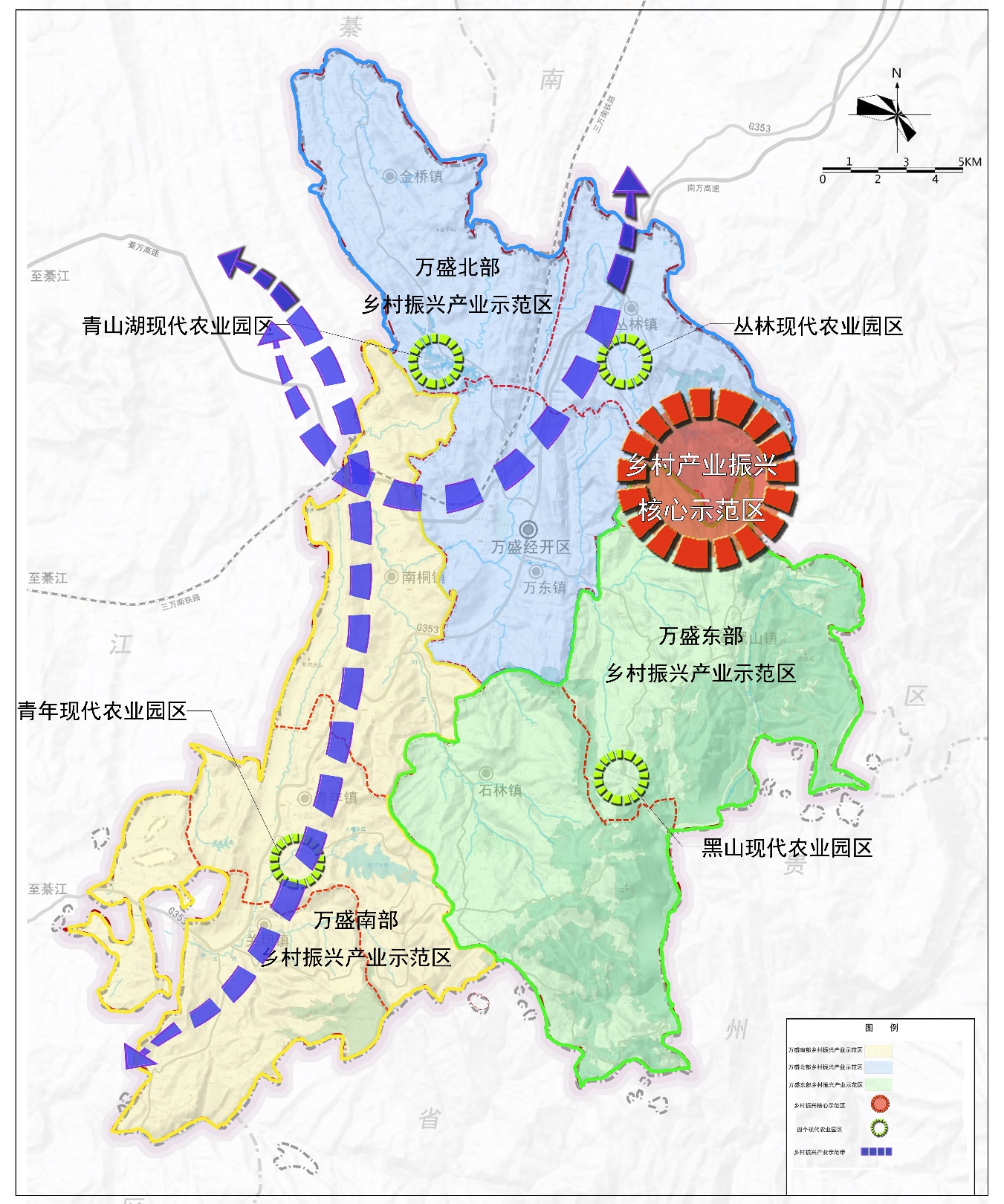 图1 万盛经开区现代农业空间规划布局图第三节 推动特色产业提质升级食用菌。以创建万盛经开区食用菌现代农业产业园为契机，打造西部地区食用菌生产销售基地和产业集聚中心。以市场需求为导向，推动品种创新、优化品种结构，积极扩大食用菌生产规模，全力推进华绿二期建设，大力扶持食用菌生产经营主体，建设一批生产规模化、标准化示范基地。加强科研投入，建设食用菌智能化生产技术集成应用与示范，依托华绿等龙头企业积极研发新菌种、新生产、新模式，加强食用菌精深加工企业的引进培育，延长产业链，提升附加值。提档升级“蘑菇总动员”亲子乐园，将丛林镇打造为集食用菌参观、亲子体验、科普知识、悠闲生活于一体的农旅融合示范区。大力发展生态循环农业，推进废菌包资源综合利用，积极探索冷凝水商业开发项目。到2025年，全区食用菌产量达到8万吨。猕猴桃。以“稳面积、增产量”为思路，抓好黑山、丛林等镇猕猴桃发展。按照标准化果园建设要求，推进大棚、水肥一体化灌溉施肥系统、生产道路、排水系统等果园配套基础设施建设。加强丰产技术探索，积极开展猕猴桃生产技术示范，加强种植技术指导，促进全区猕猴桃品质提档升级。积极发展猕猴桃加工业，培育猕猴桃果汁、果酒、蜜饯、果脯等类型的深加工，延伸产业链，增加附加值。依托黑山谷旅游资源优势，强化品牌宣传，把猕猴桃做成“旅游后备箱”礼品，大力发展猕猴桃采摘园，将猕猴桃采摘打造成黑山谷旅游的新亮点。到2025年，猕猴桃种植面积稳定在6300亩，产量稳定在1000吨。茶叶。夯实茶叶生产基础，优化茶叶产业布局，围绕品种、品质、品牌建设标准化基地，推进万亩生态茶园建设。提升生产技术水平，示范推广茶叶机械化采摘新装备、新技术，茶园机械化、数据化、智慧化管理，促进茶叶农机农艺融合。丰富产品种类、明确产品定位，做精滴翠剑名等高档茶加工，探索茶叶在健康方面的研究，实现茶资源的高值利用、全值利用和梯次利用。依托茶园风光、乡土资源，加强对茶文化的挖掘、保护、传承和利用，实施茶叶品牌营销战略。抓好茶叶产业发展，推动现代茶叶企业建设，打造全产业链。利用“旅游+”“生态+”等模式，推进茶叶生产与旅游、文化、康养等产业深度融合，打造茶旅融合环线产业带，推进“茶叶生产园”向“休闲观光园”转变。到2025年全区茶叶面积稳定在1.6万亩，产量稳定在800吨。笋竹。以保护性开发为思路发展方竹笋产业，原则上不新开发野生方竹林资源。加强对黑山、石林现有基地抚育管护，推进低产林改造、建设高效丰产竹林，提升种植技术和管理水平使竹林增值增效。推进笋竹加工业发展，积极培育笋竹加工企业，探索竹笋贮藏保鲜技术，延长竹笋供应期，开发笋类产品品类，提高附加值。发展“生产基地+中央厨房+餐饮门店（商超）”等销售模式，将万盛笋竹直达餐桌。注重万盛笋竹的品牌创建和推广。到2025年，全区方竹笋基地稳定在3.5万亩，有效发开利用1.8万亩，带动楠竹、雷竹等笋竹发展，产量3200吨以上。特色水果。以柑橘、梨、桃等水果为主，按照适度规模，精品高质，加快特色水果产业发展。稳步推进优质果园标准化建设，根据农户意愿，结合市场消费，培育和引进新品种，以蜜柚、梨等水果为基础，新发展桃、李、草莓、樱桃等特色水果，积极推广新技术应用，不断加强各类特色水果品质提升。加强与休闲农业和乡村旅游相结合，大力发展四季瓜果，打造一批水果采摘区，推进水果产业多元化发展。到2025年，全区特色水果面积达3万亩，产量1.1万吨。生态渔。紧抓长江十年禁渔机遇，以市场为导向，调优渔产业及渔产品结构，满足消费者高品质需求。积极发展稻渔综合种养，推广“稻+X（鱼、虾、蟹等）”“鱼菜共生”等种养模式，打造山地特色稻渔综合种养典型样板。探索养殖尾水治理，推进循环水养殖，大力发展智慧渔业，配套建设水质监测、鱼病诊断、饵料投喂等物联网设施装备，探索工厂化、立体化养殖技术。加强集中连片养殖池塘进行标准化改造，探索山坪塘、湖泊生态养鱼，做强金桥、南桐、关坝等镇生态渔业、休闲渔业。大力发展生态鱼、小龙虾等特色水产业，到2025年，全区特色水产养殖面积达3000亩。其他特色产业。因地制宜发展多品种、小规模、高品质、好价钱的现代山地特色高效农业，推进蜜蜂、油牡丹等区域特色产业健康发展，打造一批区域特色鲜明、市场反响良好、经济效益显著的特色品牌。依托多普泰等企业，积极发展水蛭养殖等中药材种养。积极扶持蜜蜂、土鸡、肉兔、孔雀、肉鸽等特色养殖发展，推进肉兔、蛋鸡、山羊、蜜蜂等养殖基地建设，优化畜禽、鱼类肉制品供给结构，到2025年，家禽年出栏稳定在80万只，肉兔年出栏稳定在2万只，山羊年出栏增至2万只。第四节 做大做强农产品加工业健全农产品加工产业体系。大力发展农产品初加工，以粮油、禽肉、果品、蔬菜、茶叶、中药材、食用菌和方竹笋等为重点，支持农户和农民专业合作社改善储藏、保鲜、烘干、清选分级、包装等设施装备条件，促进商品化处理。提升农产品精深加工水平，支持企业加强技术革新和技术改造，用数字技术改造提升农产品加工业，推动农产品加工绿色化、科技化，做强綦江—万盛加工蔬菜产业带。积极发展中央厨房，推进食用菌、方竹笋等农产品美食工业化发展。以生产有机大米深加工为主，推广精米、特色优质食用油加工，开发稻谷、特色优质食用油副产物产品，提高有机大米、特色优质食用油的附加值。加大茶叶加工厂房升级改建和加工机具更新配套的力度，引进现代化茶叶生产线，提高茶叶产品质量。加快推进农产品副产物综合利用，立足食料、原料、饲料、肥料、燃料“五料”，推进果蔬残次品、畜禽皮毛骨血、粮油加工皮糠、饼粕等副产物综合利用。加强农产品加工平台建设。依托青年、黑山、丛林、青山湖四个现代农业示范园区，农民创业创新基地、星创天地，规划发展一批农产品加工企业，探索建立农产品加工园区，促进农产品加工企业基地式、集群式发展。青年农业园区重点发展茶叶、调味品、水产品加工，黑山农业园区重点发展方竹笋、猕猴桃加工，丛林农业园区重点发展食用菌、特色水果加工，青山湖农业园区重点发展果蔬、粮油加工。延长食用菌、方竹笋、猕猴桃等产业链条，提高农产品附加值，全力推进食用菌工厂化项目建设，着力建设西南地区最大的食用菌生产销售基地和产业集聚中心。积极引导贮藏、保鲜、烘干、分等分级、包装、运销、检验检测、原料交易、支付结算等关联产业入驻现代农业园区配套发展，支持包装、工业设计、品牌营销、冷链物流企业与农产品加工企业建立产业联盟，推动农产品加工业集聚。培育壮大农产品加工主体。沿旅游路线培育打造茶叶、竹笋、水果、蜂蜜等旅游农产品生产加工基地，支持农民专业合作社发展农产品加工流通，培育一批加工示范合作社，大力培育农业产业化联合体，引导农产品加工企业与农民专业合作社等新型经营主体联合发展、稳定合作、合理分工、要素融通。推进农产品加工中小微企业梯度培育，推动上下游关联企业加强协作。加大农产品加工业财政扶持力度，健全农产品加工企业融资补偿机制，支持农产品加工企业技术和设备更新换代，打造一批经营效益好、吸纳就业多、税收贡献大、产业带动力强的“专精特新”农产品加工企业。第五节 做强全国休闲农业与乡村旅游示范区大力发展乡村旅游与休闲农业。坚持农旅融合发展，把乡村旅游与休闲农业打造成万盛全域旅游的新亮点。升级乡村旅游产品，补齐旅游基础设施短板，提高接待服务能力，扩大万盛旅游吸聚能力。聚焦景区景点依托型、特色产业支撑型、高山避暑纳凉型、科普体验观光型、民族民俗风情型“五型”乡村旅游精品工程，加强乡村旅游产品供给，提档升级一批乡村旅游景点，推出一批乡村旅游节会，发展一批特色旅游业态。加快丛林、青年等小镇建设。注重保护传统村落、民族村落，建设一批具有历史记忆、地域特点、民族风情的民俗旅游村，依托特色乡土民俗文化，突出乡村记忆，感受乡村技艺，支持有条件的乡村挖掘展示3—5项特色农艺。力争2025年全区乡村休闲旅游总收入达到41亿元以上。积极发展康养旅游业。加快开发森林康养、度假养生等健康旅游业态以及高端养生护理、医疗保健等健康旅游项目。全力建设“巴南—江津—綦江—万盛”低山中山区养生农业体验带。以黑山谷景区、万盛石林景区、九锅箐森林公园、汤窝温泉旅游度假区为依托，规划建设避暑健康旅游目的地、养生基地，打造养生度假区、养生谷、生态酒店等产品，形成生态养生康养产业体系。鼓励开发中医药健康旅游主题线路，打造具有中医药特色的健康旅游胜地。依托全区农业资源，打造创意体验或参与式休闲农业田园养生基地，以农作、农事、农活为主，实现农业生产和农村经济发展相结合。推进度假养生项目与种植养殖基地、农耕文化、民俗风情相结合，扶持建设休闲农业公园和田园康养综合体，拓展面向全国的农业康养休闲区。到2025年，力争建成康养基地1处以上，培育气候宜居宜游乡村品牌1个。丰富乡村休闲旅游业态。发挥乡村多种功能，以农耕文化为魂、以田园风光为韵、以村落民宅为形、以绿色农业为基、以创新创意为径，启动全区春夏秋冬四季旅游活动，开发四季分明、特色突出的精品线路。稳步推进万盛世界地质公园、青山湖国家湿地公园沿线科普教育研学旅游线路，加快推进精品民宿建设，提档升级黑山露营公园，拓展旅游住宿业态，丰富“旅游+”特色主体。充分结合农业的生产性与审美性，推进体验式和消费式相结合的创意农业，把农业生产场所、农产品消费场所和休闲旅游场所相结合。挖掘展示农业主题文化，创造特色鲜明的体验空间，大力发展四季采摘园等农业主体，依托小农户建设一批有特色、有实力、有市场的微田园、微创意、微景观、微民宿、微礼品、微艺术，让小农户成为乡村休闲旅游发展的有生力量。推动乡村休闲旅游与“后备箱经济”协同发展，打造一批“叫得响、拿得出、传得开”的特色后备箱产品。推动优秀乡土文化保护传承。积极利用乡村本土文化资源优势，把丰富多彩的乡村文化资源转化为乡村文化资本。实施农耕文化传承保护工程，推动农业文化遗产的合理适度利用。加强乡村物质文化遗产保护利用，保护好文物古迹、传统村落、民族村寨、传统建筑、农业遗迹等。实施农村优秀传统文化保护振兴工程，加强非物质文化遗产传承发展，进一步推广宣传“金桥吹打”“后坝狮舞”“苗族踩山会”等乡土文化活动。传承创新特色民族文化，依托子如文化、孝慈文化、苗族文化、矿山文化、民间吹打文化等特色乡村民俗文化，精心策划丰富多样的乡村民族民俗节庆活动，大力发展乡村文化体验游。传承创新特色人文文化，深入挖掘万盛特色人文资源，在保护传承的基础上不断赋予新的时代内涵。第六节 培育壮大新型农业经营主体规范提升农民合作社。鼓励农民合作社加强农产品初加工、仓储物流、技术指导、市场营销等关键环节能力建设，支持参与农村公共基础设施建设和运行管护，增强农民合作社服务带动能力。深入开展农民合作社质量提升整区推进试点，发展壮大农民合作社、培育发展农民合作社联合社，提升万盛指导扶持服务水平。建立示范社名录，持续开展国家、市、区级示范社三级联创，力争2025年规范发展合作社达到200家，国家和市级示范社分别达到8家、20家。加快培育发展家庭农场。实施家庭农场培育计划，鼓励和支持食用菌、笋竹、茶叶、猕猴桃、蜜柚等种植大户、畜禽养殖大户以及乡村旅游经营主体按照“家庭经营、一业为主、规模适度、集约生产”的要求成立农户家庭农场。完善家庭农场名录管理制度，引导广大农民和各类人才创办家庭农场，把符合家庭农场条件的种养大户和专业大户纳入名录管理，力争2025年全区家庭农场达到100家。强化家庭农场指导服务扶持，鼓励家庭农场采用先进科技和生产手段开展标准化生产，开展家庭农场示范创建。壮大农业产业化龙头企业。围绕食用菌、猕猴桃、茶叶、方竹笋、生猪、特色水果、生态渔业、农产品加工等产业着力发展国家、市、区三级农业产业化龙头企业梯队，打造乡村产业发展“新雁阵”。力争2025年全区国家级农业产业化龙头企业有所突破，市级农业产业化龙头企业达到8家。引导和支持龙头企业采取兼并重组、股份合作、资产转让等形式建立大型农业企业集团，鼓励企业挂牌上市，打造知名企业品牌，开展“万企兴万村”行动，提升龙头企业在乡村产业振兴中的带动能力。发展农业生产社会化服务。大力发展农机作业、统防统治、加工储存、废弃物处理、信息咨询等生产性服务业，培育综合性服务公司。大力培育农技指导、信用评价、保险推广、产品营销于一体的综合性农业公共服务，鼓励社会化服务主体为小农生产提供耕种收、产加销等全程服务和畜牧兽医社会化服务。完善农业社会化服务标准体系，建设农业社会化服务云平台。大力开展财政购买农业生产社会化服务试点，推广合作式、托管式、订单式等农业生产性服务。壮大新型村级集体经济组织。分层分类培训一批集体经济组织负责人，创建评选一批农村集体经济示范组织，完善村级集体经济扶持政策体系，发展壮大农村集体经济。推行村民委员会事务和集体经济事务分离。大力发展股份合作制经济，扶持发展股份合作社，优选产业项目，引进一批乡村企业，通过“企业+村集体+农户”模式，共同开发经营闲置资源，开展合股联营，建立符合市场经济要求的运行机制，增强村集体经济实力。探索建立集体经济组织经营管理人员薪酬待遇激励机制。加强发展物业经营，利用集体经营性建设用地入市政策，引导集体建设用地新建商铺、仓储、农贸市场等物业项目，增加创收渠道。支持村级集体经济组织联合企业和合作社，承接农资供应、土地托管、代耕代种、统防统治等农业生产服务，以及道路养护、公路绿化、环境卫生等农村公共服务，增加村级集体经济收入。第七节 强化现代农业科技和物质装备支撑加强农业科技创新能力建设。加快农业科技创新平台建设，积极引进高等院校、科研院所、知名涉农企业来区入驻或设立研发机构，推动与区内企业合作，引导推动产学研用融合发展的科技创新体系建设。加强校企、院企合作和企业之间协作，支持企业建设技术中心，积极发展食用菌初深加工、肉类加工、休闲食品、火锅食材等产业技术创新。以建设农业产业园为契机，扶持科技型农业企业，加快农业关键核心技术突破，研究开发新技术、新品种、新工艺和新产品，发挥龙头企业带动作用。到2025年，农业科技进步贡献率达到64%。加快农业科技成果转化应用。推动政府与科研机构、企业间成果信息的互通共享，建立覆盖全区的农业科技成果转化信息服务平台，实现科研成果与市场需求有效对接。以现代农业产业园为重点，建设一批科技创新、集成示范、推广运用、教育培训和辐射带动为一体的现代农业科技集成示范基地。强化科技特派员农业技术推广体系建设，提高科技推广能力。鼓励引导具备农技推广条件的农业企业、农民合作社和农业技术人员参与先进实用技术推广，支持社会力量广泛参与农业科技推广。提升山地农业机械化水平。推进农业机械化全程全面发展，强化农机农艺融合，推动制定高产高效机械化生产农艺规范，加快选育和推广适于机械化作业、轻简化栽培的品种，促使良种、良法、良地、良机配套。以提高优质稻、油菜等主要农作物综合生产能力为重点，围绕耕整地、种植、收获、植保、烘干和秸秆处理等主要环节机械化，提高产前产中产后全程机械化水平，到2025年，主要农作物耕种收综合机械化率达到52%以上。加快推进农业机械化由粮食作物向茶叶、猕猴桃、笋竹、蜜柚等经济作物扩展，由种植业向林业、牧业、渔业等领域拓展，由产中向产前、产后环节延伸，加快实现全部农事目标、农事活动、农业区域的农业机械化应用。建立健全农机社会化服务体系，鼓励家庭农场、农业企业等新型农业经营主体从事农机作业服务。推动农机装备产业高质量发展，加快推广应用适合丘陵山区农机装备，推动微型农机向中小型农机发展，支持无人驾驶拖拉机、果蔬采摘机器人、农业废弃物处理和农村面源污染等领域技术装备创新，加强农机装备质量可靠性建设。推进智慧农业建设。积极推动农业农村大数据建设、产业智慧化改造、管理服务智能化转型、数字化技术创新，提高农业农村生产智能化、经营网络化、管理高效化、服务便捷化水平。围绕粮猪菜保供产业和现代山地特色高效农业，加强智能化成套设备推广应用，推进农业产业链关键环节智能化建设，推进农机化与大数据智能化深度融合发展，完善农机管理系统，提高农机作业质量和效率。以食用菌、茶叶、猕猴桃等基地为重点，开展生长过程数字化监测，水肥药精准施用等示范；积极推进现代化生猪养殖循环产业基地建设，带动全区生猪标准化规模养殖发展，推进智能化养殖示范场建设；积极推进华绿二期开工建设，扩大食用菌工厂化栽培生产规模及珍稀食用菌深加工；推动黑山猕猴桃智慧农业基地建设，实现智能化管理，水肥一体化等功能；推动水产养殖场配套建设水质监测、鱼病诊断、饵料投喂等物联网设施装备，加强信息技术在农业领域的应用；以优质稻等农作物核心基地为重点，探索开展苗情、墒情、病虫情、灾情等全程监测预警。加快建设天空地一体化智慧农业监测体系，提高对农业资源要素、生产过程、时空方位及生产环境的感知、诊断、决策能力，精准指导全区智慧农业生产发展。大力提升全域乡村旅游管理服务智慧智能化水平，打造全市一流的全域乡村旅游服务体系。第八节 加强农产品品种品质品牌建设深入推动农业品种培优。加强食用菌等种质资源保护，扎实推进基因资源的保存、评价。强化科企协同融合，开展农作物和畜禽良种联合攻关，推动育种基础性研究，探索食用菌、猕猴桃等地方优势特色品种创新，鼓励科研单位对猕猴桃开展品种创新研究。有序推进食用菌等生物育种产业化应用，建立健全商业化育种体系，推动大企业、大品种、大基地联动建设，着力打造以食用菌为首的种业领军企业、特色优势企业、专业化技术服务企业，不断培育名、优、特、新品种。加强育种领域知识产权保护。力争到2025年全区主要农作物良种覆盖率达到100%。全面提升农产品品质。聚焦“产出来”和“管出来”，加强绿色食品、有机农产品、地理标志农产品认证和管理，探索试行食用农产品达标合格证制度。强化农业投入品监管，严格农药、兽药、肥料、饲料等生产、经营许可，落实高风险高毒农药定点经营和实名购买制度。加强农产品质量安全执法，依法打击整治农药隐形添加等违法违规行为，持续开展农资打假。强化农业生产者主体责任，推行规模主体名录管理和网格化监管，健全农产品生产经营主体质量安全黑名单管理制度。加强农产品质量安全追溯体系建设，优化区级农产品质量安全追溯综合管理信息平台建设与管理，积极融入全市追溯“一张网”。加强区镇村三级农产品质量安全监管服务体系建设。深入推进国家农产品质量安全区创建。培育提升农业品牌。加快培育打造区域公用品牌、企业品牌、产品品牌，重点推进“黑山谷”区域公用品牌建设，鼓励符合条件的农业企业使用“巴味渝珍”区域公用品牌，塑造“渝南味道”区域品牌。鼓励农业生产经营主体开展农产品品质品牌认定，壮大绿色、有机、地理标志和良好农业规范农产品规模。深度挖掘万盛传统美食、加工技艺、农业非物质文化遗产内涵，复兴传统“老字号”品牌。开展优质农产品气候品质评价认定与全生育期追溯服务，培育申报一批国家级、市级优质农产品气候品牌，打造一批“中国气候好产品”，增添“优质生态气候农产品”金字招牌。健全农业品牌管理制度，推行农产品品牌目录动态管理，严格执行准入和退出机制，增强农产品品牌目录导向功能，加速品牌效应释放。创新品牌营销方式，强化农产品品牌的文化内涵，加强宣传推介，提高万盛农产品品牌影响力。提升农业标准化水平。以提高现代农业园区标准化生产水平为抓手，带动全区标准化生产水平，推动优势农产品标准化制定，建立健全指标体系，推动现代农业产业园“三级联创”。积极推广标准化生产技术，提高标准化意识，鼓励农业企业、农民合作社和家庭农场等各类新型农业经营主体按标生产。抓好产前、产中、产后全过程的标准化、规范化管理。创新开展绿色高质高效行动，推进“三园两场”建设和特色农产品生产、畜禽屠宰标准示范。第四章 大力实施乡村建设行动，实现农村高品质生活围绕高品质生活需求发力，为新经济产业发展和旅游服务提供支持，合理规划城乡建设空间布局，推动农村基础设施提档升级，在城乡基础设施的协调性和公共服务水平的均等化上铆足劲、做足功，加快推动农村人居环境整治，协力打造成渝地区高品质生活乡村。第一节 统筹县域城镇和村庄规划坚持规划引领、有序推进，统筹城镇和村庄规划建设，细化要素配置、产业发展、基础设施、公共服务、生态保护等一体化发展重点，建立城乡一体的规划体系，促进全区整体提升和均衡发展。合理定位城镇功能，重点强化城镇政务、经济、社会和文化等综合服务能力，打造产城景融合、满足高端生活需求、具备复合型功能的城市综合体，把镇街建成服务农民的区域中心。综合考虑土地利用、产业发展、居民点布局、生态保护、地方特色文化传承等因素，适应村庄发展演变规律，优化完善村庄规划编制，科学布局乡村生产生活生态空间，保护传统村落和乡村风貌，推进民间文化与时尚元素、时代朝气等现代元素有机融合。完善农房建设标准和规范，加强质量监管。科学确定村庄布局和规模，按照集聚提升、城郊融合、特色保护、搬迁撤并的导向分类推进村庄发展。尊重农民意愿，不搞一刀切，严格规范村庄撤并。第二节 推动基础设施向乡村延伸加快农村交通设施建设。深度融入交通强国示范区建设，推动高铁、高速公路更多地服务农村，推动国省干道、城镇路网向农村延伸、拓展。加快推进“四好农村路”建设，巩固“四好农村路”全国示范区创建成果，努力争创全国“美丽乡村路”。加快建设一批资源路、旅游路、产业路，提升农村公路引领地方经济发展的能力。实施国、省、县道标准化改造，完善安保设施。强化农村公路的管理养护，确保农村公路建好、管好、护好、运营好。加强农村水利基础设施建设。加强农村水系综合整治，加大水环境治理力度，改善河湖生态环境，持续推进中小型水库工程建设，优化水资源配置。加大农田水利设施建设力度，开展中型灌区续建配套与节水改造，建设节水灌溉骨干工程。强化农村水利基础设施运行管护，确保工程设施长期发挥效益。实施农村供水保障“一改三提”行动，让所有农民群众都喝上“放心水”。加强中小河流域和病险水库治理，提高农村防洪能力，增强农村防洪安全保障能力。强化农村通讯和信息基础设施建设。加强基础设施共建共享，加快推进农村宽带通信网、移动互联网、数字电视网和下一代互联网发展，大幅提升乡村网络设施水平。积极推进农村地区广播电视基础设施建设和升级改造。合理规划布局农村5G、千兆光纤等新型基础设施，推动农村地区基础设施数字化、智能化转型。完善信息终端和服务供给，鼓励开发适应“三农”特点的信息终端、技术产品、移动互联网应用（APP）软件。完善信息服务供给，打造服务农民群众生产生活“一站多牌、一站多职、一站多用”的基层综合信息服务站点。加快农村现代能源体系建设。做好农村分布式新能源接网服务，引导居民屋顶光伏等分布式电源建设。积极推广农村电气化应用，提升能源利用效率，实施农村电网升级改造，提高农网供电能力和质量，满足农村新型产业发展的用电需求。完善镇街气源设施建设，有序推进城市燃气管网覆盖村镇。优化农村加油站点布局。优化农村能源供给结构，因地制宜开发利用生物质能、太阳能，加大风能开发利用。推广农村绿色节能建筑和农用节能技术、产品。第三节 全面推进农村人居环境整治深入实施农村厕所革命。切实做好宣传工作，充分尊重农民意愿，全面扩大农村改厕覆盖范围，引导农村新建住房配套建设卫生厕所，推进人口规模较大村庄、游客聚集公共区域、主要乡村旅游点、主要A级旅游景区配套建设公共厕所。因地制宜、科学规划，找准适用技术模式，大力普及不同水平的卫生厕所。建立健全运行维护机制，切实做好粪便处理、粪水排放、厕所维修等后期管护工作。梯次推进农村生活污水治理。加快城镇污水管网建设和运维，建设集中生活污水处理设施，加强已建镇污水处理设施运行管理。提升改造农村聚居点污水处理站，实施农村改水、改厕、改厨及化粪池建设，鼓励农村开展生活污水源头减量和尾水回收利用，强化农村集中生活污水处理设施管理，加强农村农家乐、民宿生活污水处理的监管。因地制宜治理农村分散污水，对其他小型聚居点和散居农户，采取人工湿地、农村改厕、化粪池以及储粪还田等多种形式治理分散污水。实施农村黑臭水体治理试点示范，探索农村黑臭水体治理技术模式和长效管护机制。全面推进农村生活垃圾治理。健全农村生活垃圾收运处置体系，建立稳定的保洁队伍和专业清运队伍，推进各镇村垃圾中转站建设，完善主要景点和园区的生活垃圾收运处置体系。加快推进农村生活垃圾分类处理和资源化利用，积极开展农村生活垃圾分类和资源化利用，推行简便易行的农村生活垃圾分类方式，实现就地分类、源头减量、集中处理和资源化利用，因地制宜发展能源化、建材化等综合利用技术。大力整治非正规垃圾堆放点，规范处置农村工业固体废物。深入实施“千村宜居”计划。在巩固农村人居环境整治三年行动成果基础上，以“五沿带动、全域整治”为抓手，分类分档有序推进农村人居环境整治，加快建设生态宜居“美丽家园”。加强乡村资源、自然景观和传统风貌等原生形态保护，突出乡村味道，留住乡村原生性、原生态。深入开展以清理“蓝棚顶”、无人居住废旧房、房前屋后杂物堆、田间地头废弃物、管线“蜘蛛网”、农村爱国卫生运动为主要内容的“五清理一活动”专项行动。强化村支两委责任，组织群众抓好村内沟河塘渠清理，集中力量清理畜禽养殖粪污等农业生产废弃物，清理乱搭乱建、乱堆乱放，清理废旧广告牌、无功能建筑，改变影响农村人居环境的陈规陋习。支持群众开展村庄清洁和绿化行动，实现村庄公共空间及庭院房屋、村庄周边干净整洁。打造景区沿线人居环境景观带，大力提升村容村貌，注重农房单体个性和整体风格设计，开展具有农村乡土气息、万盛韵味的乡村民居建筑示范。推进可再生能源建筑一体化，支持改造有碍景观的屋顶整体式太阳能热水器装置，推动形成生产生活生态有机相融的现代乡村新形态，打造一批各具特色的“一村一景”“一村一韵”美丽休闲乡村。第四节 加快提升农村公共服务水平优先发展农村教育事业。推动城乡义务教育一体化发展，科学规划、合理布局农村义务教育学校。加强镇街寄宿制学校和农村小规模学校建设，动态调整镇（街道）及以下学校布点规划，多渠道增加农村优质教育资源供给。加快发展城乡教育联合体，推进城市优质学校和农村薄弱学校结对帮扶。积极发展农村学前教育，稳步增加普惠性学前教育资源供给，鼓励普惠性幼儿园发展，提高幼儿园保育教育质量。统筹配置城乡师资，推进义务教育教师队伍“县管校聘”改革，建好建强乡村教师队伍。推进农村学校教育信息化建设，让乡村孩子享受城市优质教育资源。健全乡村医疗卫生服务体系。强化农村公共卫生服务，加强慢性病综合防控，大力推进农村地区精神卫生、职业病和重大传染病防治。健全城乡医疗卫生服务体系，加快推进区域医共体建设，推进基本公共卫生服务均等化。加强基层医疗卫生服务能力建设，推进符合条件的镇街卫生院创建甲级卫生院，提升基层医疗机构医疗服务能力，每个村卫生室配备1—2名合格乡村医生。逐步推进基层医疗卫生机构标准化建设，推动镇街卫生院和村卫生室条件改善，为镇街卫生院逐步配齐主要数字化诊疗设备。提升乡村医生中医药服务能力。规范开展农村家庭医生签约服务，加强妇幼、老人、残疾人等重点人群健康服务。完善基本医疗保障制度，按“上级政策要求”逐步降低农村居民医疗费自付比例。加强乡村医疗人才队伍建设，建立完善医护人员“区聘镇用”“镇聘村用”制度。建立完善覆盖所有镇街卫生院和村卫生室的基层医疗卫生信息系统。开展爱国卫生运动。加快推动社会保障城乡统筹。完善城乡居民基本养老保险制度，逐步提高农村养老金标准。完善统一的城乡居民基本医疗保险和大病保险制度，做好符合救助条件的农民重特大疾病救助工作。积极推进全面参保登记，建立全面、完整、准确、动态更新的社会保险基础数据库。统筹城乡社会救助体系，完善最低生活保障制度，逐步实现城乡低保标准并轨。提高特困人员供养水平。鼓励农村居民购买更高档次的养老保险和医疗保险。全面完善进城落户人员的社会保障体系。健全农村留守儿童、留守妇女、留守老人和残疾人关爱服务体系。加强和改善农村残疾人护理服务。提升农村养老托育服务。实现镇街养老服务中心全覆盖，打造具备托养护理、生活照料、医疗保健等功能的镇街养老服务中心。加快推进农村敬老院综合提升改造，支持有条件的镇街养老服务中心开办诊所、护理院等医疗卫生服务设施，逐步提升护理型养老床位比例。加快推进农村失能特困人员集中照护中心建设，提升特困人员兜底保障能力。规范提升镇街敬老院运营管理，促进镇街敬老院运营管理标准化。分级分类分档合理规划设立村级互助养老点，组织开展互助养老服务活动。建立农村老年人建档结对互助照护制度，探索完善农村互助养老服务模式。积极加强农村养老服务组织和队伍建设，提升农村养老服务人员业务水平。推进农村医疗与养老服务融合发展。大力发展农村托育事业，加快构建多元化、多样化婴幼儿照护体系。推进城乡公共文化服务体系一体建设。统筹城乡公共文化设施布局、服务提供、队伍建设和资金保障，推动公共文化资源向农村倾斜。加快推进基层综合性文化服务中心建设，因地制宜建设文化大院、村民学堂、农家书屋等文化阵地，不断完善服务功能。增加优秀乡村文化产品和服务供给，提高农民科学文化素质。实施文化惠民工程，开展“菜单式”“订单式”服务，实现“线上订制、线下配送”。完善群众文艺扶持机制，鼓励农村地区自办文化活动，鼓励打造具有万盛特色的“一镇一品”等文化品牌和“三农”题材文艺创作生产。推动农村惠民电影固定放映厅建设，逐步实现所有镇全覆盖。加快乡村文化资源数字化，让农民共享城乡优质文化资源。加强农村演出市场管理，营造健康向上的文化环境。每年开展流动文化进基层不少于220场次。每3年滚动建设2个乡村文化示范镇街和5个乡村文化示范村。每年开展“好人在身边”微访谈活动12场、梦想课堂活动80场、“家风润万家”活动80场。强化农村体育健身公共服务供给。全面落实“运动之城、体育强区”建设，持续实施全民健身升级，加强全民健身新供给。加强统筹规划，与休闲农业及乡村旅游等项目相衔接，巩固深化农体工程20个，充分利用农村闲置房屋、集体建设用地、“四荒地”等地建设体育健身设施，尽量与村级公共服务中心、村文化站、村小建设相结合，并确保向农民开放。丰富农民群众身边的健身活动，大力推广普及乡村趣味健身、广场舞、棋类、球类等农民群众喜闻乐见的体育项目。充分利用农民丰收节、春节和农闲时间，开展农民群众身边的羽毛球、乒乓球、篮球等体育赛事活动。推动农民体育协会等社会组织建设，积极引导其承办和参与农民体育赛事活动、社会体育指导员培训、农民体质监测等工作。深入广大农村普及健身知识，加深农民身边的健身文化氛围。第五节 提升乡村治理现代化水平加强农村基层党组织建设。巩固提升农村基层党组织领导核心地位，发挥党组织对农村工作的统一领导。优化镇街党政机构设置，充实镇街党务工作力量。加强镇街党委建设，选优配强领导班子特别是党政正职。加强镇街干部人才倾斜支持，有计划选派机关优秀年轻干部到镇街任职挂职。加强镇街党员队伍建设，引导农业带头人积极加入基层党组织，提升农业企业带头人的思想政治素质，充实基层党组织力量。加大从高校毕业生、农民工、退伍军人、机关事业单位优秀党员中培养选拔村党组织书记力度。实施党组织带头人整体优化提升行动。严格落实村级重大事项决策制度，加强村干部履职情况监督检查，不断强化基层党组织和基层干部整体素质和公信力。促进自治法治德治有机结合。增强村民自治组织能力，健全党组织领导的村民自治机制，完善村民（代表）会议制度，推进民主选举、民主协商、民主决策、民主管理、民主监督实践，进一步加强自治组织规范化建设，拓展村民参与村务公共事务平台，充分发挥村民委员会、群防群治力量在公共事务等方面的作用。推进法治乡村建设，结合“阳光信访、责任信访、法治信访”建设，畅通信访渠道，加强基层执法队伍建设，举办农民普法骨干大培训，深入开展“法律进乡村”活动，培育一批以村干部、人民调解员为重点的“法制带头人”，深入开展农村法制宣传教育，不断提升村民法律意识。提升乡村德治水平，积极培育和践行社会主义核心价值观，坚持教育引导、实践养成、制度保障三管齐下，强化道德教化作用，实施乡风文明行动，开展家风建设、传播良好家风，推行社会新风尚，大力开展文明村镇、文明家庭、星级文明户等创建活动，广泛开展农村道德模范、最美邻里、身边好人等评选活动。提升镇村为农服务能力。充分发挥镇街服务农村和农民的作用，加强镇街政府公共服务职能，加大镇街基本公共服务投入，使镇街成为为农服务的龙头。推进“放管服”改革和“最多跑一次”改革向基层延伸，整合镇街和区级部门派驻镇街机构承担的职能相近、职责交叉工作事项，建立集综合治理、市场监管、综合执法、公共服务等于一体的统一平台。构建区镇联动、功能集成、反应灵敏、扁平高效的综合指挥体系，着力增强镇街统筹协调能力，发挥好镇街服务、带动乡村作用。大力推进农村社区综合服务设施建设，引导管理服务向农村基层延伸，为农民提供“一门式办理”“一站式服务”，构建线上线下相结合的乡村便民服务体系。将农村民生和社会治理领域中属于政府职责范围且适合通过市场化方式提供的服务事项，纳入政府购买服务指导性目录。推动各级投放的公共服务资源以镇街、村党组织为主渠道落实。支持多方主体参与乡村治理。充分调动党政组织、改革创新、科技支撑、市场、人才、群众的力量，充分发挥工会、共青团、妇联、科协、残联等群团组织联系群众、团结群众、组织群众参与民主管理和民主监督的作用。发挥服务性、公益性、互助性社区社会组织职能，助力乡村治理。坚持专业化、职业化、规范化，完善培养选拔机制，拓宽农村社工人才来源，加强农村社会工作专业人才队伍建设，着力做好老年人、残疾人、青少年、特殊困难群体等重点对象服务工作。发挥新型农业经营主体参与乡村治理作用，承担乡村治理责任。探索以政府购买服务等方式，支持农村社会工作和志愿服务发展。第六节 加快建设数字乡村推进农业农村大数据建设。建设完善“三农”大数据平台，推动农业农村业务系统全面整合、统一上云，实现部门间数据精准调用和按需共享，提升政务服务智慧化水平。整合农业自然资源、农产品质量安全、农村集体资产等领域数据，构建农业农村基础数据资源采集汇聚体系。构建全区农业农村数据资源“一张图”，提高农业农村领域管理服务能力和科学决策水平。强化农业农村部门政务数据资源与涉农数据、社会数据、互联网数据关联分析和融合应用，探索开发服务乡村振兴大数据产品。加快发展农村电子商务。实施“互联网+”农产品出村进城工程，持续开展万盛食用菌、茶叶等优势品牌农产品网销行动，大力培育农产品产业化运营主体，建立农产品网络销售的供应、服务和保障体系，推动小微农产品生产主体与各类电商大平台的精准对接。大力发展农产品社交电商、直播电商等新模式，打造一批重点网货生产基地和出产地直播基地。加快构建农村电商体系，坚持线上线下并举，大力推进电商村或淘宝村建设，通过镇村电商站点向农村提供农产品售卖和配送服务，增强销售能力。积极对接知名电商企业，牵头开展农特产品促销活动。积极发展乡村数字经济。加快推进益农信息社建设，全面整合农村现有服务资源，深化信息进村入户。结合特色农产品优势区、“一村一品”示范镇建设，打造具有明确产业定位、文化内涵、旅游特征和社区功能的农业“互联网”示范小镇。推动互联网与特色农业深度融合，培育智慧农业、创意农业、认养农业、精致农业、健康养生、创意民宿等农村新产业新业态新模式，积极发展乡村共享经济。推进手机“新农具”应用，全面提升农民运用手机上网发展生产、便利生活和增收致富能力。探索发展农业生产“云服务”，加强服务供需智能对接、服务质量远程监管，提高农田托管、种质资源、农资供给、物质装备、市场营销、重要农产品供需信息等方面的服务能力，融合发展电商进乡村、农产品出村进城，构建现代化农业生产服务体系和运营机制。推动乡村治理数字化转型。推动“互联网+党建”融合发展，加强农村基层党建信息平台建设，优化升级党员干部现代远程教育，推广网络党课教育。健全农村数字管理体系，提高农村社会综合治理精细化、现代化水平。推动党务、村务、财务网上公开，畅通社情民意。推进村委会规范化建设，开展在线组织帮扶，培养村民公共精神。推动“互联网+社区”向农村延伸，提高村级综合服务信息化水平，大力推动乡村建设和规划管理信息化。加快推进“互联网+公共法律服务”，建设法治乡村。依托一体化在线政务服务平台和数据共享交换体系，加快政务服务应用向镇、村居下沉，推广“最多跑一次”“不见面审批”等改革模式，推动政务服务网上办、马上办、少跑快办，提高群众办事便捷程度。第七节 完善城乡一体的市场体系加强农村专业市场建设。优化农产品市场网络布局，围绕食用菌、猕猴桃等现代山地特色高效农业产业集群，积极建设农产品专业市场、产地示范市场、田头示范市场。加快建设渝黔边城农产品交易中心。依托重庆（万盛）无水港国际商贸物流园打造果蔬二级农产品批发市场。大力改造提升镇街农贸市场和城市社区标准化菜市场，推进农产品市场改建升级。加快农业生产要素市场建设，完善农产品价格形成和市场调控机制。完善农产品流通体系。加快补齐农产品冷链物流短板。加快实施农产品仓储保鲜冷链物流设施建设工程，推进田头小型仓储保鲜冷链设施、区域冷链物流基地建设。在重要物流枢纽节点和大型鲜活农产品生产基地周边加快布局建设生鲜农产品低温配送和处理中心。进一步拓展农村物流网络，加强农村电商物流配送体系建设的统筹协调，构建城乡一体化物流配送体系。完善农村物流基础设施末端网络，积极推进村级物流网点建设。优化仓储设施布局，创新冷链物流经营模式，打造从生产到消费全过程“不断链”的农产品智慧物流系统。深入推进农商对接互联。围绕联产品、联设施、联标准、联数据、联市场，加快完善农产品供应链，助力乡村振兴和消费升级。加快城乡物流高效衔接、一体化发展，打通工业品下乡“最后一公里”和农产品进城“最初一公里”，探索构建城乡一体物流共同配送体系，降低农村物流配送成本。发展“互联网+农产品销售+乡村旅游”的农商新模式，加快推广农产品“生鲜电子商务+冷链宅配”“生产基地+中央厨房+餐饮门店”“生产基地+加工企业+商超销售”等服务新模式。打造集生态生产基地、冷链配送体系、生鲜连锁超市于一体的“生鲜配送进社区”农产品流通模式，完善从“农田到餐桌”的全程安全运营。引导农产品市场强化产销对接，加强现代信息技术在农产品生产、流通和消费全过程应用，搭建线上线下融合的产销对接平台，多渠道拓宽农产品产销对接渠道。第八节 全面促进农村消费增强农村消费供给。深入推进电子商务进农村和农产品出村进城，加强电商服务中心、电商服务站点、快递分拣中心建设，推进“快递下乡进村”，着力提升农村寄递物流基础设施水平。加大农村生活性服务业支持力度，发展线上线下相结合的服务网点，引导农民自主网上购物或提供公益性代购服务，吸引城市居民下乡消费。积极引导城区传统市场、商场、超市、百货店、品牌店等加快线上线下融合，通过镇村电商站点向农村提供网上商品批发和配送服务，增强供销协同能力。围绕农产品、轻工业品、手工艺品、乡村旅游、非遗产品、休闲农业、民俗文化、特色美食等农村产品，积极引导农户和企业，按照旅游、网络等消费需求进行品牌化、标准化、电商化、产业化改造，促进资源变旅游产品、资源变网上热销，打造一批“乡字号”“土字号”乡村休闲旅游产品。培育乡村消费新增长点。紧抓新经济产业园建设契机，推广适合精深加工、休闲采摘、农事体验的作物新品种，推进农业发展围绕服务业转。积极发展网红、直播经济，引导商场、专业市场等传统商贸场所依托品牌商品和线下店资源，通过直播平台开拓线上营销模式，实现“人、货、场”的立体化构建和全时段营销。探索发展“大数据+生态气候农产品+乡村生态气候旅游”“电子商务+生态气候农产品经营主体”等新模式。利用农村特色自然资源，借助科技、艺术、创意等手段，打造村庄夜间景观，提升农村自然景观对当地农村居民和周边游客的吸引力，促进夜间消费。到2025年，力争打造集美食、娱乐、购物、休闲为一体的农村夜间文旅消费集聚区。大力发展假日经济，激活城乡周末消费，打造一批周末精品乡村休闲目的地。营造乡村消费良好氛围环境。聚焦强制性标准、重要性能指标，对农村地区特色农副产品、药品、农资等产品质量开展监督抽查，开展重点产品质量安全专项整治、儿童和学生用品守护行动。加强农村市场治理，依法打击假冒伪劣和虚假广告宣传，优化农村消费环境。加强12315热线电话和平台宣传，畅通农村投诉举报渠道。建立健全农村消费维权机制，加强消费政策宣传和解读，普及消费知识，发布消费警示提示，引导和支持广大农村居民消费者科学、理性、安全消费。第九节 全面加强乡村人才队伍建设建设高素质农村人才队伍。深入实施现代农民培育计划，着力培养新型高素质农民人才队伍，加大农民教育培训力度，整体提高农民科技文化素质，培养有文化、懂技术、善经营、会管理的高素质农民队伍，促进农业转型升级、农村持续进步、农民全面发展。实施农村实用人才培养计划，培养造就一批能够引领一方、带动一片的农村实用人才带头人。深入推进家庭农场经营者培养，加强对农民合作社骨干的培训。加快培养农村二三产业发展人才，培育一批农村电商人才。建立农村人才资源库，以从事种植业、养殖业、农产品加工业的专业大户为重点，分产业、分类型、分层次建立人才资源储备库，构建高素质农村人才队伍。构建多层次乡村人才队伍。围绕公共服务、乡村治理、农业科技等方面，加快培育乡村人才队伍。加大乡村骨干教师培养力度，多途径培养培训乡村卫生健康工作队伍，积极培育乡村工匠。选优配强镇村领导班子，持续深入实施高校毕业生“三支一扶”、高校毕业生基层成长等计划，培养一批在乡大学生乡村治理人才，完善和落实“一村一法律顾问”制度，充实镇司法所公共法律服务人才队伍。依托农业园区、大型农业龙头企业，加快培养农业农村科技人才，以产业集群催生人才集群，完善优化科技特派员扶持激励政策，持续加大对科技特派员工作支持力度。构建乡村人才政策支持体系。创新和完善乡村引才、聚才、铸才、育才、扶才、优才的体制机制和政策体系，为农业农村建设提供坚强的人才支撑和智力保障。创新人才培养模式，加快构建“政府主导+专门机构+多方资源+市场主体”的农民教育培训体系，建立自主培养与人才引进相结合，学历教育、技能培训、实践锻炼等多措并举的农村人力资源开发机制。完善人才评价体系，坚持深化改革、多元评价、科学公正、以用为本，形成科学化、社会化、多元化的技能人才评价机制，发挥政府、用人单位、社会组织等多元主体作用，积极发展以职业资格评价、职业技能等级认定和专项职业能力考核等为主要内容的技能人才评价制度。建立人才激励机制，研究制定完善相关政策措施和管理办法，引导和支持城市人才参与农业农村建设，健全农林领域科研人员以知识产权明晰为基础、以知识价值为导向的分配政策，推进农业科技成果权益改革，完善利益激励机制。第十节 促进农民收入较快增长拓宽农民经营性收入渠道。深化农业结构调整，因地制宜发展现代山地特色高效农业，推进农业“接二连三”，把更多增值收益留在农村、留给农民。大力发展共享农业、体验农业、中央厨房、民宿经济、文化创意、商品贸易、乡村手工艺、健康养老等新产业、新业态，探索农产品个性化定制服务、会展农业和农业众筹等新模式，拓展农民增收渠道。完善财税、信贷、保险、用地等政策，培育壮大新型农业经营主体，增强对农民增收带动能力。建立农产品优质优价正向激励机制，支持新型农业经营主体发展绿色、有机和地理标志农产品，提升产品附加值。完善利益联结机制，引导农户自愿以土地经营权等入股，采取利润返还、保底分红、股份合作等形式增加农民收入。促进农民工资性收入增长。建立平等竞争、规范有序、城乡统一的人力资源市场，统筹推进农村劳动力转移就业和就地创业就业。健全农民工劳动权益保护机制，实现城乡居民同工同酬同待遇。完善城乡均等的公共就业创业服务制度，有序引导社会资本扩大就业服务供给，增加就业岗位和创业机会。加强农民工就业培训，提高新生代农民工职业技能培训的针对性和有效性。激活农民财产增收潜能。深化农村产权制度改革，盘活农村自然资源资产。创新农村集体资产运营新机制，试点开展市场化、职业化等运营模式，通过委托管理、组建平台公司、股份制、租赁等形式参与乡村产业融合发展，确保集体资产保值增值和农民获利受益。支持将成熟的农村公共服务配套项目纳入政府定点采购范围，拓宽村级集体经济增收渠道。积极引导农村土地经营权流转，发展多种形式适度规模经营，增加农民土地租金收入。积极盘活农村闲置宅基地和农房资源，增加宅基地及房屋资产性收益。强化农民转移性收入保障。履行好政府再分配调节职能，完善对农民直接补贴政策，健全生产者补贴制度。在统筹整合涉农资金基础上，探索建立普惠性农民补贴长效机制。优化涉农财政性建设资金使用方式，支持符合条件的农业产业化规模化项目。拓宽财政补贴农业保险险种和范围，提高农业保险保障水平，适当降低农户缴纳保费比例，加快建立农业保险大灾风险分散机制，提升农户保险服务水平。第五章 全面深化农村改革，推动城乡融合发展加快推进农村重点领域和关键环节改革，进一步激活农村资源要素活力，完善农业支持保护制度，破除制约农业农村发展的制度障碍，激发强劲内生动力，加快形成工农互促、城乡互补、协调发展、共同繁荣的新型工农城乡关系，努力缩小城乡发展差距。第一节 推动城乡要素自由流动促进城乡人力资源双向流动。完善乡村招才引智政策，建立健全城乡人才合作交流机制，推进城市教科文卫体等人才定期服务乡村。建立科研人员入乡兼职兼薪和离岗创业制度。健全农业转移人口市民化机制，完善财政转移支付和城镇新增建设用地规模与农业转移人口市民化挂钩政策，加大就业支持力度，加快推动农业转移人口全面融入城市。优化城乡土地资源配置。规范开展城乡建设用地增减挂钩，完善审批实施程序、节余指标调剂及收益分配机制。完善农村土地征收制度，规范征地程序。强化乡村用地供给，用于发展乡村产业。优化盘活农村存量建设用地政策，实行负面清单管理，保障乡村产业发展和乡村建设用地。以镇街或村为单位开展全域土地综合整治，腾挪空间用于支持农业产业发展和乡村振兴。创新乡村振兴用地方式，鼓励探索分散布局用地管理模式。健全城乡统一的建设用地市场，搭建城乡土地交易平台。探索完善“地票”制度。第二节 深化农村土地制度改革深化农村承包地“三权”分置改革。加强农村承包地确权登记颁证成果运用，丰富和完善农村承包地“三权分置”有效实现形式，探索进城落户农民依法自愿有偿转让和退出土地承包权具体办法。保持农村土地承包关系稳定并长久不变，扎实推进第二轮土地承包到期后再延长30年试点。健全土地经营权放活机制，完善土地流转规范管理制度，发展适度规模经营，依法依规开展农村承包地经营权担保融资。探索农村承包地流转市场化定价机制。稳慎推进农村宅基地制度改革。探索宅基地所有权、资格权、使用权“三权分置”有效实现形式。全面完成房地一体宅基地确权登记颁证，加强宅基地管理，严格落实“一户一宅”规定，建立健全放活宅基地和农民房屋使用权的具体办法，探索赋予宅基地使用权流转等权能。在符合规划、用途管制和尊重农民意愿前提下，优化村庄用地布局，有效利用乡村零星分散存量建设用地。支持农村集体经济组织及其成员盘活利用闲置宅基地和闲置房屋发展乡村旅游、下乡返乡创新创业等。探索实施农村集体经营性建设用地入市制度。在符合国土空间规划、用途管制和依法取得、确权登记的前提下，有序推进农村集体经营性建设用地就地入市，探索农村集体建设用地与国有土地同地同权同价。允许村集体在农民自愿前提下，依法把有偿收回的闲置宅基地、废弃的集体公益性建设用地转变为集体经营性建设用地入市。推进集体经营性建设用地使用权和地上建筑物所有权房地一体、分割转让。完善农村土地征收制度，规范征地程序，维护被征地农民和农民集体权益。优化农村土地增值收益分配机制。第三节 深化农村“三变”改革试点深化农村集体产权制度改革，加强农村集体经济组织成员和股权管理，探索集体经济组织人力资源培育和开发利用机制，完善集体经济组织治理结构。多元化培育改革实施主体，鼓励组建股份公司、股份合作社、产业联合体等，引导有实力的农业开发企业、社会化服务组织等市场主体领头开展农村“三变”改革。积极推进合股联营，探索“土地股”“资产股”“现金股”“基建股”“管理股”等多种股份合作形式，因地制宜设置“人口股”“农龄股”“劳龄股”，规范股权管理，创新“三变+特色产业”“三变+乡村旅游”“三变+脱贫攻坚”等多种经营模式，拓宽集体经济发展路径，增加农民财产性收入。健全收益分配机制，按照“盈利共享、风险共担”的原则，探索建立固定分红、保底分红、效益分红、实物分红等灵活多样的股权收益分配方式，建立健全股金分红明细台账，加强股份分红监督管理。第四节 推动“三社”融合发展完善优化推进“三社”融合发展的政策措施，充分发挥供销社服务优势、农民专业合作社生产优势、信用社金融优势三大优势，紧密联动生产、流通、信用三大要素，纵深推进“三社”融合发展。加快基层供销社分类改造建设，支持基层供销社与村集体经济组织、农户共同入股组建农村股份合作社和农村综合服务社，实现行政村全覆盖。鼓励基层供销社和农民专业合作社相互参资入股，共建生产、加工基地，发展休闲观光农业、乡村旅游等产业，加强对农村合作经济组织规范发展的指导和引领，主动承接政府购买服务，参与乡村综合治理，打造农业社会化一条龙服务，实现经营融合、服务融合。大力发展农民专业合作社，加强农民专业合作社规范化建设，鼓励农民专业合作社全面融入乡村产业振兴、农业产业结构调整和农村“三变”改革，引导农民专业合作社推广农业标准化生产，带动小农户参与专业化生产。加大信用社涉农金融服务力度，把重庆农商行与合作社、农民连接起来，建立健全农民合作社信贷风险补偿金、贷款信息、贷款抵押担保等制度，支持涉农金融机构利用供销社的经营网点布设信息化金融设备，不断创新涉农金融产品，优化信贷流程，为农民提供普惠金融服务。鼓励“三社”加强资金、信息、产权、服务、人才等方面的联合合作，推广股份合作、生产合作、服务合作等产加销一体融合方式，共建项目、共做产业、共享成果，全面提升为农服务水平。第五节 促进小农户和现代农业发展有机衔接坚持小农户家庭经营为基础与多种形式适度规模经营为引领相协调，提升小农户发展现代农业能力。实施家庭农场培育计划，加强小农户科技装备应用，改善小农户生产设施条件，提升小农户发展能力。引导小农户开展合作与联合，积极发展“农户+合作社”“农户+合作社+公司”等模式，强化新型农业经营主体带动作用，提高小农户组织化程度。健全面向小农户的社会化服务体系，大力培育适应小农户需求的多元化多层次农业生产性服务组织，加快农业大数据、物联网、移动互联网、人工智能等技术向小农户覆盖，鼓励小农户开展网络购销对接。稳定完善小农户土地政策，健全针对小农户补贴机制，提升金融服务小农户水平，加快构建扶持小农户发展的政策体系。第六节 深化农村金融改革完善普惠性乡村金融服务体系。加快组建村级金融服务组织，完善金融服务网络。加大开发性、政策性金融中长期信贷支持，创新农村金融产品提供机制，依法拓宽农业农村领域抵质押物范围，把更多金融资源配置到农业农村发展的重点领域和薄弱环节。实施互联网金融服务“三农”工程，实现农村金融服务“村村通”。健全农村产权流转交易市场服务体系，推动农村各类产权流转交易公开规范运行。加强乡村信用体系建设。建立覆盖农户、农场、农民合作社、休闲农业和农产品生产、加工、流通等农村社会成员的信用档案，健全信用“红黑名单”制度，实施守信联合激励和失信联合惩戒。建立健全农民信用联保制度，完善政策性农业信贷担保体系和机制，探索开展“财政+银行+保险+担保”试点，提高农户信用等级。健全农业信贷担保费率补助和以奖代补机制，争取设立担保机构，推动信用户、信用村、信用镇评定和建设，实施信用村贷款贴息等信用激励政策。大力发展农业保险。鼓励支持担保公司、保险机构开发多种保险产品，扩大农民资产担保范围，拓展农业保险领域和风险补偿额度，降低农户生产经营风险。充分发挥政府性融资担保作用，为中小微企业和“三农”主体融资增信，提升服务效率，着力缓解小微企业融资难、融资贵。整合各级基金资源，引导社会资本培育一批国家城乡融合典型项目。完善农村金融风险防范处置机制，大力推广“政银保”模式，探索开展“农业保险+”。第七节 扩大农业农村有效投资持续加大财政资金投入。坚持把农业农村作为财政支出的优先保障领域，确保财政投入只增不减。建立涉农财政资金统筹整合长效机制，实行“大专项+任务清单”管理模式，提高资金配置效率。优化资金支出结构，突出绿色生态导向，加大政府投资对农业绿色生产、可持续发展、农村人居环境、基本公共服务等重点领域和薄弱环节支持力度。优化政府投资安排方式，发挥财政资金的引导和杠杆作用，通过设立基金、政府购买服务、担保贴息、先建后补、以奖代补、民办公助、风险补偿等措施，撬动更多金融资本投向农业农村。引导和撬动社会资本投资。营造法治化便利化基层营商环境，大力推动“万企帮万村”，引导工商资本为城乡融合发展提供资金、产业、技术等支持。引导社会资本投资适合产业化经营的农业领域，鼓励发展智慧农业、循环农业、休闲旅游等。通过政府购买服务等方式，支持社会力量进入乡村生活性服务业。进一步放宽社会资本参与农村基础设施和公用事业领域投资条件，创新运营模式，吸引社会资本参与农业农村现代化建设。健全工商资本租赁农地监管和风险防范机制。第六章 加强农村生态文明建设，推动农业农村绿色发展坚持贯彻“共抓大保护、不搞大开发”方针，强化“上游意识”，担起“上游责任”，统筹山水林田湖草系统治理，加快推进农业绿色转型发展，建设山清水秀美丽之地。第一节 推动农业绿色发展持续推进化肥农药减量增效。全面推广“一控两减三基本”绿色生产技术，推行绿色生产观念和生产方式，增加绿色优质产品供给。夯实测土配方施肥基础工作，以及茶叶、猕猴桃等主要特色经济作物为重点，全面推广宣传测土配方施肥技术。持续推进化肥减量，大力开展果菜茶有机肥替代化肥试点。持续推进病虫害统防统治和绿色防控，推广生态控制、生物防治等绿色技术和新型植保机械，推行专业化统防统治。2025年，持续推进全区化肥减量增效工作，绿色防控覆盖率提高到43%。加强农业废弃物资源化利用。合理布局规模化养殖，积极推动有机肥厂建设，推进规模养殖场粪污治理设施建设，支持采用现代化设施设备，改进畜禽养殖和粪污贮存发酵工艺，健全畜禽粪污处理利用标准体系。推进秸秆全域综合利用试点示范，大力推进农作物秸秆肥料化、饲料化、能源化、原料化、基料化综合利用。深入实施农膜回收行动，建立全程监管体系，推广应用标准地膜，推进专业化回收，鼓励使用者主动回收农药化肥包装废弃物。到2025年，畜禽粪污综合利用率达到80%，农作物秸秆综合利用率达到90%，农膜回收率达到85%。第二节 加强乡村生态系统保护与修复强化农业资源环境保护。深入推进农业水价综合改革，加快发展节水农业。强化土壤污染管控与修复。全面完成土壤环境质量调查，开展耕地土壤污染成因排查和分析试点工作。持续加强土壤污染源头控制，强力抓好涉重金属企业污染管控，推进涉镉污染源排查整治，深化落实重点监管单位土壤污染防治，不断强化固体废物环境管理。全面实施农用地分类管理，完成耕地土壤环境质量类别划分，实施受污染农用地安全利用。加快提高土壤污染防治基础能力，推动开展重金属污染农田安全利用等关键技术研究及示范，完成土壤重点监管企业、危险废物处置企业、集中式污水处理企业周边土壤和地下水环境监督性监测。加强农业生物多样性保护。积极开展全区农业野生植物资源调查和保护，开展陆生野生动物资源本底调查，推动完善国家重点保护野生植物名录。加强重点保护资源调查及动态监测，加大农业珍稀濒危植物调查和抢救性保护力度。在粮食主产区、重点生态功能区等重点区域，开展重大危害外来入侵物种本底调查，实施水生外来入侵植物遥感监测，推进万盛重点区域松材线虫病等外来入侵物种防控，探索建设水花生、水葫芦生物天敌扩繁基地。强化渔业资源养护修复。强化宣传引导，提高大众认识，引导全民积极参与渔业资源保护和监督工作。加强渔业园区建设与池塘现代化改造，实施养殖尾水综合治理，推进健康养殖方式。开展水生生物增殖放流，健全水生生物资源增殖放流标准、评估体系。加强渔政执法监督管理，依法打击各类非法捕捞行为，切实保护水生生物资源和水域生态环境。加强重要生态系统保护和修复。划定并严守生态保护红线，建立生态保护红线评价、考核机制，实现一条红线管控重要生态空间。实施“三线一单”生态环境分区管控，构建全区环境管控体系。完善天然林保护制度，全面停止天然林商业性采伐。加快实施森林质量精准提升工程，大力调整优化树种、龄组、林层等系统结构，提升森林生态系统稳定性。加强湿地生态系统保护与恢复，对重要水源地、典型河流湿地、水生野生动物和重要经济水产种质资源划定保护范围，推进已破坏湿地生态系统的功能重建与恢复。加强地下水污染防治，推进集中式地下水型饮用水源补给区及周边地下水环境的调查评估和地下水污染防治分区划定。加强自然保护区建设，优化自然保护区范围及功能区划，建立完善自然保护区管理制度。实施乡村生态修复重大工程。大力实施采煤沉陷区植被恢复等重点工程，推进全域国土绿化。全面开展农村“四旁”植树，形成“绿带、绿廓、绿模、绿心”等城乡空间结构。加强生态退化区保护和建设，推进水土流失和石漠化治理，科学修复生态敏感区、脆弱区、退化区。分步推进全区历史遗留和关闭矿山地质环境治理与植被恢复工作，自然保护区、“四山”管制区及生态保护红线范围优先实施，持续推进矿山地下水治理和矿山“三废”污染治理。实施生态变迁工程，稳步推进自然保护区、森林公园、地质公园、风景名胜区、重要湿地、重要饮用水源地、水土流失严重地区、采煤沉陷区等生态极度脆弱和重点保护区域生态搬迁，减少人为活动影响，促进生态自然修复。完善乡村生态环境保护制度。全面推行林长制，建立起区、镇街、村（社区）三级林长和网格护林员“3+1”责任体系，实现全区林长制管理责任全覆盖。探索健全河长制工作机制，建立完善河长牵头负责、部门齐抓共管的协同推进机制，强化河道源头治理，加强上下游、左右岸、跨区域联防联动，逐步构建权责明确、协调有序、监管严格、保护有力的制度体系。加强统筹协调，进一步完善“三级双总河长、四级河长”组织体系，用好民间参与平台，将河（库）长体系全面延伸至村一级，着力构筑政府、企业和社会共治格局。第三节 促进生态资源价值实现健全自然资源资产产权制度，推进自然资源统一确权登记，加快建立自然资源统一调查、评价、监测制度。落实自然资源有偿使用制度，探索建立生态系统价值核算和指标体系，按照“谁受益，谁保护，谁受偿”的原则，探索建立市场化、多元化有偿使用与生态补偿机制。完善排污权、碳排放权交易机制，深化拓展地票交易功能，探索用水权、用能权交易。健全自然资源监管体制。培育发展生态保护和环境治理市场，鼓励各类社会资本参与生态保护和环境治理。第四节 落实长江十年禁渔全面实施打击长江流域非法捕捞专项行动，依法严厉打击非法制售捕捞渔具行为，斩断非法捕捞、运输、销售、餐饮的地下产业链，加强联合执法和暗访检查，推动人防、技防、物防相结合，保持高压态势，确保江河水面禁得住、管得好。深入推进“三水共治”，严惩污水偷排直排乱排等违法行为，保护好万盛水生生物多样性，推动早日重现水清岸绿、人与自然和谐共生的生态美景。推动将长江流域禁捕退捕工作作为乡村振兴战略行动计划和河长制考核重要内容，压紧压实全区属地责任和部门属事责任，完善工作长效机制。开展禁渔宣传活动，着力营造“水上不捕、市场不卖、餐馆不做、群众不吃”的良好氛围。科学开展万盛河流增殖放流活动。第七章 健全规划实施的领导和保障机制第一节 加强党对农村工作的领导坚持党总揽全局、协调各方，强化党组织的领导核心作用，认真贯彻落实好《中国共产党农村工作条例》及《重庆市贯彻实施〈中国共产党农村工作条例〉办法》，为推进乡村振兴、实现农业农村现代化提供坚强保证。压实领导责任，强化“五级书记抓乡村振兴”的工作机制，推动各级党委扛起政治责任，落实农业农村优先发展方针。加强党对农村经济建设、政治建设、文化建设、社会建设、生态文明建设等各项工作的全面领导。深入推进农村党风廉政建设，加强农村纪检监察工作，把落实农村政策情况作为巡视巡察重要内容，建立健全农村权力运行监督制度。第二节 强化重大项目支撑加强全区“十四五”时期“三农”重大项目储备，制定重大项目实施计划，以项目为抓手确保规划提出的各项重大工程、重点任务、重要目标如期实现。坚持资金和土地等要素保障跟着项目走，严格按照农业农村项目用地政策落实项目用地，撬动社会资本和金融资本投入农业农村。创新工程项目投融资方式和建设管理模式，加强项目建设监督管理，严格按照项目建设程序推进，提高项目资金使用的精准性、指向性和实效性。第三节 动员社会参与广泛依靠农民、教育引导农民、组织带动农民，激发农民群众内生动力，调动农民群众积极性、主动性和创造性。广泛动员社会各界投身乡村振兴，搭建社会参与平台，构建政府、市场、社会协同推进农业农村现代化工作格局。发挥工会共青团、妇联、科协等群团组织和各民主党派、工商联、无党派人士积极作用，凝聚乡村振兴强大合力。建设万盛乡村振兴智库。宣传一批为万盛乡村振兴做出重大贡献的农民、科技工作者、企业家、基层干部等，强化舆论宣传引导，营造良好社会氛围。第四节 强化法治保障坚持依法治农、依法兴农，推进农业农村工作制度化法治化。深化农业综合行政执法改革，加强农业综合执法信息化平台建设，建强基层执法队伍，实行农业农村领域执法事项清单制度，构建农业综合行政执法体系。严格执法人员资格管理，加大执法人员培训力度，加强对镇街执法的指导监督，增强镇街执法能力。强化农业农村普法宣传，抓好农村“八五”普法，推动法律法规进农村，切实维护农民群众合法权益，营造办事依法、遇事找法、解决问题用法、化解矛盾靠法的法治环境。第五节 加强规划实施管理加强规划与重庆市农业农村规划、全区“十四五”国民经济社会发展规划、全区乡村振兴规划、全区国土空间规划等基础性、全局性规划的衔接。抓好规划实施评估考核，建立规划实施督促检查机制，适时开展规划中期评估和总结评估，对各项目标、任务、项目的实施情况和实现情况进行评估和适时调整。创新监测方式，加强农业农村统计工作，运用现代信息技术建立大数据库，全面真实反映规划实施情况，为科学评估及决策提供支撑。序号指标名称单位2020年2025年指标属性一农业高质高效农业高质高效农业高质高效农业高质高效农业高质高效1粮食综合生产能力万吨55左右约束性2第一产业增加值亿元11.9613.86预期性3农产品加工产值与农业总产值比—1.4:12:1预期性4休闲农业与乡村旅游收入亿元2941预期性5农业科技进步贡献率%5664预期性6农作物耕种收综合机械化率%50.2≥52预期性7耕地中高标准农田占比%68.6≥70预期性8农田灌溉水有效利用系数—0.52750.535预期性9农产品质量安全例行监测合格率%98≥99.5预期性10畜禽粪污综合利用率%78.2≥80约束性二乡村宜居宜业乡村宜居宜业乡村宜居宜业乡村宜居宜业乡村宜居宜业11农村公路（具备条件的）村民小组通畅率%100100预期性12农村自来水普及率%88.689预期性13农村生活污水治理率%3042预期性14农村卫生户厕普及率%91.792预期性15农村每千人口拥有执业（助理）医师数人2.62.8预期性16农村义务教育学校专任教师本科以上学历比例%—70预期性17县级以上文明村占比%5060预期性三农民富裕富足农民富裕富足农民富裕富足农民富裕富足农民富裕富足18农村常住居民人均可支配收入元1686324500预期性19城乡居民可支配收入比—1.84:11.8:1预期性20集体收入10万元以上的村占比%52.680预期性21农村养老设施覆盖率%—100预期性专栏1  粮食综合生产能力提升工程高标准农田建设工程。推进高标准农田建设，力争2025年，高标准农田建成面积达到5万亩。农田宜机化改造工程。力争2025年全区农田宜机化改造面积达到0.3万亩，力争建成万亩级“宜机化+全程机械化+综合农事服务”农业生产示范基地1个。现代气象体系建设工程。建立区—镇（街道）—村三级防灾减灾救灾工作体系，预警信息覆盖率达到100%。推进农业气象服务标准化建设，农业气象精细化智能服务覆盖80%的新型农业经营主体。智慧气象服务平台工程。建设智慧为农气象服务系统，集成农业气象物联网、农业天气指数保险智能服务以及农业天气通APP，面向新型农业经营主体提供精细化农业气象服务。专栏2  特色产业提升工程食用菌产业。全力建设万盛经开区食用菌现代农业产业园，推进珍稀食用菌项目和食用菌加工项目建设。到2025年，全区食用菌产量达到8万吨以上。猕猴桃产业。推进标准化果园建设2000亩，推进避雨栽培、水肥一体化等基础设施建设。到2025年，猕猴桃种植面积达6300亩。茶叶产业。推进万亩生态茶园建设，提档升级青年3000亩、关坝1000亩、石林4000亩、万东2000亩、南桐2000亩的原有茶园基地，辐射黑山、丛林茶叶产业发展。到2025年全区茶叶面积稳定到1.6万亩。笋竹产业。到2025年，笋竹基地稳定在3.5万亩，产量3200吨以上。特色水果产业。到2025年，稳定现有果园面积，柑橘1.15万亩（其中，蜜柚1万亩），梨0.58万亩，桃0.32万亩。生态渔产业。到2025年，全区特色水产养殖面积达3000亩，大力发展生态鱼、小龙虾、水蛭等特色水产业。专栏3  农村产业融合发展工程农产品加工。到2025年，围绕茶叶、方竹笋、食用菌、白酒酿造、火锅底料等，培育5亿级农产品加工示范基地1个，农产品加工示范企业3家以上，规模以上企业10家以上，农产品加工业产值达到35亿元以上，农产品加工业产值与农业总产值比达到2:1。休闲农业和乡村旅游产品。分批推进万东镇五和梨园、关坝镇凉风梦乡渔村、青年镇燕石梅子坝、丛林镇丛林绿水、金桥镇金堰金色梯田、石林镇庙坝农耕原乡、黑山镇林口桃花源等乡村旅游项目；重点打造“剪纸之乡”“金桥吹打”“卡龙之乡”等一批特色文化项目。到2025年，力争培育小农户旅游经营主体100家。专栏4  农业科技创新重点工程建设农产品加工技术研发中心。建设以企业为主体、以科研单位为技术依托、产学研相结合的食用菌、茶叶、中药材等农产品加工技术创新研发中心，加速农产品加工领域科技成果转化。建设农业人工智能技术创新中心。依托成渝两地相关优势学科、重大平台，创新合作机制，加快种子检测、智能种植、作物监控等农业人工智能领域关键核心技术攻关，推动新一代人工智能在食用菌、茶树、特色水果、水稻、黑山谷糯玉米等农业领域的创新发展。打造全国一流食用菌产业高地。力争创建1个食用菌科技创新中心、1个菌种保藏中心和1个加工出口基地。农业机械化服务体系建设工程。重点支持区级“新型经营主体”+“农机社会化服务示范组织”创建，培育“爱农业、懂技术、善经营、有情怀”的农机高技能人才，有效支撑农业机械化作业服务。农业生产智能化重点项目。建设3—5个智慧农业示范点，力争打造1个宜机化智能生产示范基地；逐步健全全区农业产业数字化信息网，开展对农业生产和农村环境等全领域、全过程、全覆盖的实时动态监测示范，建设黑山镇猕猴桃产业智慧农业基地，推进珍稀食用菌品种（舞茸）工厂化、智能化栽培。推进管理数据化重点项目。推进对生猪、食用菌、猕猴桃等重要特色农产品全产业链建设，对生产、加工、储运、销售、消费等环节的数据清洗挖掘，为农业农村发展提供数据支撑。专栏5  农产品品种品质品牌建设工程选育优良品种重点项目。开展食用菌、茶叶、笋竹、猕猴桃、蜜柚、生态渔业等特色经济作物品种试验示范。农产品质量安全追溯重点项目。农产品质量安全追溯建设项目，推动融入全市追溯“一张网”；加强农产品质量安全追溯点建设，力争2025年追溯点达到35个以上。品牌建设。积极推进“黑山谷”区域公用品牌建设，全区有效期内的绿色食品、有机农产品和地理标志农产品数量稳定在35个以上。提升农业标准化水平重点项目。全区每年创建“三园两场”1个以上，推动地方标准制定工作。专栏6  城乡基础设施一体化建设工程农村交通基础设施建设工程。推进鱼子新区旅游西环线等乡村旅游路、产业路建设。农村水利基础设施建设工程。推进板辽水库等水库建设，推进金南分干渠工程、青年、南桐片区引调提水工程等引调水工程建设。推进农村供水保障建设。农村现代能源体系建设工程。推进丛林、鱼田堡、青年等变电站建设，推进平山、石桥、金桥等综合能源站建设。农村通讯和信息基础设施建设工程。推进5G基站建设，实现农村重要景区、场镇等重点区域5G网络连片覆盖。到2025年，农村互联网普及率达到70%以上。专栏7  农村人居环境整治提升工程农村人居环境整治提升工程。巩固、提升、维护农村卫生厕所17365户、公共厕所35座，引导农村新建住房配套建设卫生厕所，实现农村卫生厕所基本普及。开展粪污无害化处理和资源化利用试点工作，建成45个生活垃圾分类示范村，建成1个成片推进农村人居环境整治示范片和18个美丽宜居村庄，推动行政村常态开展“清洁户”评选全覆盖。到2025年，行政村生活垃圾有效治理率达到100%，基本完成常住人口200户或500人以上的农村聚居点污水处理设施建设。专栏8  乡村治理能力提升工程乡村治理创新工程。推进村党组织书记参加培训，以镇（街道）为单位建立村级后备力量，积极培养储备后备。开展“送法律进农村、维稳定促发展”农村法治宣传教育活动。全面实施村级事务阳光工程，完善党务、村务、财务“三公开”制度，实现公开经常化、制度化和规范化。大力开展“民主法治示范村”创建，努力提高农村社会法治化管理水平。农村社会治安防控体系建设工程。完成建制镇街派出所或警务室建设；实施农村“雪亮工程”，加快农村地区公共区域视频监控系统建设，提高乡村道路干道、居民聚居点、农村重要基础设施、乡村休闲旅游景点、农家乐、重要水源等视频监控率。加强农村消防、交通、危险物品、大型群众性活动安全监管，形成具有农村特色的社会治安防控格局。扫黑除恶专项斗争。强化农村突出治安问题整治，依法严惩农村地区黑恶势力，加强涉黑涉恶源头性问题的综合治理，强力推进基层反腐和基层“拍蝇”，防范打击黑恶势力、宗族恶势力扰乱基层治理，严厉打击黄赌毒盗拐骗等违法犯罪活动。文明村镇创建工程。加大文明村镇创建力度，区级以上文明村和镇街占比达到60%以上。专栏9  智慧农业·数字乡村发展重点工程推进信息进村重点项目。支持58个益农信息社融合发展，培训信息员250人次以上，实现信息进村入户，实现网络全覆盖、服务无盲区、运营可持续。打造产业“特而强”、功能“聚而合”、形态“小而美”、机制“新而活”的农业“互联网”示范小镇。农村电子商务建设。推进建设农村电子商务公共服务中心。专栏10  农村市场体系建设重点工程农村专业市场。加快建设渝黔边城农产品交易中心。将渝黔边城农产品交易中心打造成为集农产品批发、冷藏、交易的区域性专业农产品交易市场，提升地区农产品交易影响力，加快渝南黔北地区农产品流通。以蔬菜、水果（含进口）、粮食（含进口）等经营为主，规划建设果蔬产品专业批发市场。农贸市场。加快建设小坡脚农贸市场，打造城区现代化农贸市场标杆。支持迁建南桐鸿丰农贸市场，为内陆无水港建设提供高品质生活配套。将关坝农贸市场迁建到渝黔边城农产品交易中心，提升市场服务标准。规划新建黑山镇景点式农贸市场、江流坝农贸市场和金桥镇青山湖农贸市场。农村物流基础设施建设工程。加快完善农村物流网络体系，强化镇、村物流设施建设，推动城乡物流高效衔接、一体化发展。鼓励在大规模特殊农产品生产基地建设具有农产品收集、预冷、加工、冷藏、配送和逆向物流等功能的农产品集配中心。城乡共同配送提升工程。加快建设公共配送中心，整合利用现有物流配送资源，进一步完善存储、转运、停靠、卸货等基础设施建设，优化物流配送网络体系，切实提高共同配送能力。专栏11  乡村人才队伍建设重点工程高素质农民培育计划。以从事农业生产、迫切需要能力提升的人员为优先培育对象，深入实施新型农业经营主体带头人轮训计划、现代青年农（林）场主培养计划和农村实用人才带头人培训计划，加快建立一支具有一定规模、结构合理、素质优良的高素质农民队伍，每年计划培育高素质农民不少于150人，力争2025年高素质农民达到8750人。乡土人才培育计划。开展乡土人才示范培训，实施农村实用人才“职业素质和能力提升计划”，培育一批“土专家”“田秀才”、产业带头人和农村电商人才，扶持一批农业职业经理人、经纪人，培养一批乡村工匠、文化能人和非物质文化遗产传承人。返乡创业人才培育计划。加强创业教育培训，根据“互联网+”模式，制定专业技能培训创业课程，提升返乡人员综合素质和创业能力。乡村企业家培育计划。采取多种方式扶持一批大型农业企业集团，培育一批具有市场开拓精神、管理创新能力的行业领军乡村企业家。开发农业农村资源，丰富产业业态类型，培育一批引领乡村产业转型的现代乡村企业家。同时，发掘一批乡村能工巧匠，培育一批“小巨人”乡村企业家。农村人才集聚计划。实施高校毕业生基层成长计划。实施“三区”人才支持计划，积极引导优秀教师、医生、科技人员、社会工作者、文化工作者到农村工作或提供服务。深入实施科技特派员制度。实施高校毕业生基层成长计划，加大高校毕业生“三支一扶”计划招募力度。专栏12  深化农村改革重点工程“三变”改革。力争到2025年，全区农村“三变”改革覆盖50%行政村，农村“三变”改革试点村农业增加值年增长3.6%以上，农村集体经济年增长10%以上。“三社”融合发展。按照“有资产、有能人、有产业、有制度”的“四有”标准分类建设改造基层供销社，到2025年，培育市级基层供销社示范社5个，改造建设25个农村综合服务社星级社。农村信用体系建设工程。建立统一的诚信数据库，完善诚信信息的披露，做到有数可找、有据可查。加快推进对失信被执行人信用监督，警示和惩戒建设，完善失信被执行人名单制度，构建“一处失信、处处受限”的信用惩戒大格局。发展壮大涉农保险市场规模。鼓励保险机构开展产量保险、价格保险、收入保险等业务，支持将茶叶、猕猴桃、方竹笋、食用菌、蜜柚等农产品作为保险标的开展优势农产品保险。因地制宜开发满足新型经营主体需求的保险产品，推广农业保险向农业产品上下游拓展。探索“订单农业+保险+期货（权）”试点。财政投资农村重点方向。加快高标准农田、农产品仓储保鲜冷链物流设施、现代农业园区、动植物保护、农村人居环境整治、农村供水保障、镇街污水处理、智慧农业和数字乡村、农村公路、农村电网等10个农业农村重点领域补短板重大工程。农业农村金融支撑工程。稳步推进村镇银行设立工作，扩大银行业金融机构服务覆盖面。实施农村金融服务“村村通”，推动金融服务向行政村延伸。探索开展适合新型农业经营主体的订单融资和应收账款融资，以及农业生产设备、设施抵押贷款等业务。积极推进“信用户”“信用村”“信用乡镇”创建，提升农户融资可获得性，降低融资成本。专栏13  农业绿色发展重点工程农业绿色生产。大力实施节水农业，持续推进化肥、农药减量增效，主要农作物统防统治覆盖率提高到43%，绿色防控覆盖率提高到43%。大力推行秸秆资源化利用，全区秸秆综合利用率达到90%。农业资源保护。加强耕地资源保护利用，深入实施耕地质量提升行动。大力加强农业多样性保护。做好渔业资源养护修复工作。乡村生态保护与修复。持续推进国土绿化工程，“十四五”完成各类营造林5万亩，森林覆盖率提高到60%左右。实施湿地保护修复工程。开展重点流域、区域环境综合治理，全面加强采煤沉陷区综合治理，全面完成岸线综合整治工程。